	Data 12.11.2020SemnaturaProf. Univ. habil. Dr. Ing. Maria Stoicescu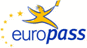 Curriculum vitae Europass Curriculum vitae Europass Informaţii personaleInformaţii personaleNume / PrenumeNume / PrenumeSTOICESCU MariaSTOICESCU MariaSTOICESCU MariaSTOICESCU MariaSTOICESCU MariaSTOICESCU MariaSTOICESCU MariaSTOICESCU MariaSTOICESCU MariaSTOICESCU MariaSTOICESCU MariaSTOICESCU MariaSTOICESCU MariaAdresă(e)Adresă(e)ROMÂNIA, BucureştiROMÂNIA, BucureştiROMÂNIA, BucureştiROMÂNIA, BucureştiROMÂNIA, BucureştiROMÂNIA, BucureştiROMÂNIA, BucureştiROMÂNIA, BucureştiROMÂNIA, BucureştiROMÂNIA, BucureştiROMÂNIA, BucureştiROMÂNIA, BucureştiROMÂNIA, BucureştiTelefon(oane)Telefon(oane)+40 244 57 58 47+40 244 57 58 47+40 244 57 58 47+40 244 57 58 47+40 244 57 58 47    Mobil: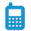     Mobil:    Mobil:    Mobil:0744 354747 0744 354747 0744 354747 0744 354747 Fax(uri)Fax(uri)E-mail(uri)E-mail(uri)stoicescu.maria@yahoo.com; mstoicescu@upg-ploiesti.rostoicescu.maria@yahoo.com; mstoicescu@upg-ploiesti.rostoicescu.maria@yahoo.com; mstoicescu@upg-ploiesti.rostoicescu.maria@yahoo.com; mstoicescu@upg-ploiesti.rostoicescu.maria@yahoo.com; mstoicescu@upg-ploiesti.rostoicescu.maria@yahoo.com; mstoicescu@upg-ploiesti.rostoicescu.maria@yahoo.com; mstoicescu@upg-ploiesti.rostoicescu.maria@yahoo.com; mstoicescu@upg-ploiesti.rostoicescu.maria@yahoo.com; mstoicescu@upg-ploiesti.rostoicescu.maria@yahoo.com; mstoicescu@upg-ploiesti.rostoicescu.maria@yahoo.com; mstoicescu@upg-ploiesti.rostoicescu.maria@yahoo.com; mstoicescu@upg-ploiesti.rostoicescu.maria@yahoo.com; mstoicescu@upg-ploiesti.roNaţionalitate(-tăţi)Naţionalitate(-tăţi)românăromânăromânăromânăromânăromânăromânăromânăromânăromânăromânăromânăromânăData naşteriiData naşteriiSexSexFemininFemininFemininFemininFemininFemininFemininFemininFemininFemininFemininFemininFemininLocul de muncă vizat / Domeniul ocupaţionalLocul de muncă vizat / Domeniul ocupaţionalUPG Ploieşti/Prof. univ. habil. dr. ing.UPG Ploieşti/Prof. univ. habil. dr. ing.UPG Ploieşti/Prof. univ. habil. dr. ing.UPG Ploieşti/Prof. univ. habil. dr. ing.UPG Ploieşti/Prof. univ. habil. dr. ing.UPG Ploieşti/Prof. univ. habil. dr. ing.UPG Ploieşti/Prof. univ. habil. dr. ing.UPG Ploieşti/Prof. univ. habil. dr. ing.UPG Ploieşti/Prof. univ. habil. dr. ing.UPG Ploieşti/Prof. univ. habil. dr. ing.UPG Ploieşti/Prof. univ. habil. dr. ing.UPG Ploieşti/Prof. univ. habil. dr. ing.UPG Ploieşti/Prof. univ. habil. dr. ing.Experienţa profesionalăExperienţa profesionalăPerioadaPerioada2017 - prezent2017 - prezent2017 - prezent2017 - prezent2017 - prezent2017 - prezent2017 - prezent2017 - prezent2017 - prezent2017 - prezent2017 - prezent2017 - prezent2017 - prezentFuncţia sau postul ocupatFuncţia sau postul ocupatDirector Departament GIZ; Profesor universitar Dr. Ing. Director Departament GIZ; Profesor universitar Dr. Ing. Director Departament GIZ; Profesor universitar Dr. Ing. Director Departament GIZ; Profesor universitar Dr. Ing. Director Departament GIZ; Profesor universitar Dr. Ing. Director Departament GIZ; Profesor universitar Dr. Ing. Director Departament GIZ; Profesor universitar Dr. Ing. Director Departament GIZ; Profesor universitar Dr. Ing. Director Departament GIZ; Profesor universitar Dr. Ing. Director Departament GIZ; Profesor universitar Dr. Ing. Director Departament GIZ; Profesor universitar Dr. Ing. Director Departament GIZ; Profesor universitar Dr. Ing. Director Departament GIZ; Profesor universitar Dr. Ing. Activităţi şi responsabilităţi principaleActivităţi şi responsabilităţi principaleActivitate didactică, cercetare ştiinţifică şi management universitarActivitate didactică (corespunde întregii activităţi didactice):Predare curs la disciplinele:LicenţăHidraulica Generală; Hidraulica subterană şi hidrologie; Hidraulica subterană şi hidrotehnică; Investgaţii hidrodinamiceMasterCercetarea hidrodinamică a zăcămintelor; Simulatoare numerice în exploatarea zăcămintelor; Managementul zăcămintelor Lucrări de laborator la disciplinele:Hidraulica Generală;  Hidraulica subterană şi hidrologie; Hidraulica subterană şi hidrotehnică; Investgaţii hidrodinamice; Cercetarea hidrodinamică a zăcămintelor Conducere / Îndrumare elaborare proiecte de an:Managementul zăcămintelor Conducere proiecte de diplomă / lucrări de disertaţie în domeniile:Hidraulica subterană; Transportul, colectarea şi depozitarea hidrocarburilor; Inginerie de zăcământ; Managementul petroluluiActivitate tehnică:Participare la organizarea laboratoarelor de specialitateActivitate ştiinţifică:Activitate de cercetare ştiinţifică desfăşurată în cadrul contractelor de cercetare şi de îndrumare a studenţilor la elaborarea proiectelor de diplomă sau de disertaţie sau pentru elaborarea lucrărilor în vederea participării la competiţii ştiinţifice studenţeştiPreşedinte/Membru în comisiile de evaluare a lucrărilor de diplomă şi de disertaţie la specializările: Transportul, Depozitarea şi Distribuţia Hidrocarburilor – licenţa, Inginerie de Zăcământ; Managementul Petrolului – MasterMembru in comisiile de indrumare a doctoranzilorMembru în comisiile de susţinere a examenelor/rapoartelor/tezelor de doctoratManagement universitar:Director departament GIZMembru în Consiliul Facultatii IPGMembru in Senatul UPGActivitate didactică, cercetare ştiinţifică şi management universitarActivitate didactică (corespunde întregii activităţi didactice):Predare curs la disciplinele:LicenţăHidraulica Generală; Hidraulica subterană şi hidrologie; Hidraulica subterană şi hidrotehnică; Investgaţii hidrodinamiceMasterCercetarea hidrodinamică a zăcămintelor; Simulatoare numerice în exploatarea zăcămintelor; Managementul zăcămintelor Lucrări de laborator la disciplinele:Hidraulica Generală;  Hidraulica subterană şi hidrologie; Hidraulica subterană şi hidrotehnică; Investgaţii hidrodinamice; Cercetarea hidrodinamică a zăcămintelor Conducere / Îndrumare elaborare proiecte de an:Managementul zăcămintelor Conducere proiecte de diplomă / lucrări de disertaţie în domeniile:Hidraulica subterană; Transportul, colectarea şi depozitarea hidrocarburilor; Inginerie de zăcământ; Managementul petroluluiActivitate tehnică:Participare la organizarea laboratoarelor de specialitateActivitate ştiinţifică:Activitate de cercetare ştiinţifică desfăşurată în cadrul contractelor de cercetare şi de îndrumare a studenţilor la elaborarea proiectelor de diplomă sau de disertaţie sau pentru elaborarea lucrărilor în vederea participării la competiţii ştiinţifice studenţeştiPreşedinte/Membru în comisiile de evaluare a lucrărilor de diplomă şi de disertaţie la specializările: Transportul, Depozitarea şi Distribuţia Hidrocarburilor – licenţa, Inginerie de Zăcământ; Managementul Petrolului – MasterMembru in comisiile de indrumare a doctoranzilorMembru în comisiile de susţinere a examenelor/rapoartelor/tezelor de doctoratManagement universitar:Director departament GIZMembru în Consiliul Facultatii IPGMembru in Senatul UPGActivitate didactică, cercetare ştiinţifică şi management universitarActivitate didactică (corespunde întregii activităţi didactice):Predare curs la disciplinele:LicenţăHidraulica Generală; Hidraulica subterană şi hidrologie; Hidraulica subterană şi hidrotehnică; Investgaţii hidrodinamiceMasterCercetarea hidrodinamică a zăcămintelor; Simulatoare numerice în exploatarea zăcămintelor; Managementul zăcămintelor Lucrări de laborator la disciplinele:Hidraulica Generală;  Hidraulica subterană şi hidrologie; Hidraulica subterană şi hidrotehnică; Investgaţii hidrodinamice; Cercetarea hidrodinamică a zăcămintelor Conducere / Îndrumare elaborare proiecte de an:Managementul zăcămintelor Conducere proiecte de diplomă / lucrări de disertaţie în domeniile:Hidraulica subterană; Transportul, colectarea şi depozitarea hidrocarburilor; Inginerie de zăcământ; Managementul petroluluiActivitate tehnică:Participare la organizarea laboratoarelor de specialitateActivitate ştiinţifică:Activitate de cercetare ştiinţifică desfăşurată în cadrul contractelor de cercetare şi de îndrumare a studenţilor la elaborarea proiectelor de diplomă sau de disertaţie sau pentru elaborarea lucrărilor în vederea participării la competiţii ştiinţifice studenţeştiPreşedinte/Membru în comisiile de evaluare a lucrărilor de diplomă şi de disertaţie la specializările: Transportul, Depozitarea şi Distribuţia Hidrocarburilor – licenţa, Inginerie de Zăcământ; Managementul Petrolului – MasterMembru in comisiile de indrumare a doctoranzilorMembru în comisiile de susţinere a examenelor/rapoartelor/tezelor de doctoratManagement universitar:Director departament GIZMembru în Consiliul Facultatii IPGMembru in Senatul UPGActivitate didactică, cercetare ştiinţifică şi management universitarActivitate didactică (corespunde întregii activităţi didactice):Predare curs la disciplinele:LicenţăHidraulica Generală; Hidraulica subterană şi hidrologie; Hidraulica subterană şi hidrotehnică; Investgaţii hidrodinamiceMasterCercetarea hidrodinamică a zăcămintelor; Simulatoare numerice în exploatarea zăcămintelor; Managementul zăcămintelor Lucrări de laborator la disciplinele:Hidraulica Generală;  Hidraulica subterană şi hidrologie; Hidraulica subterană şi hidrotehnică; Investgaţii hidrodinamice; Cercetarea hidrodinamică a zăcămintelor Conducere / Îndrumare elaborare proiecte de an:Managementul zăcămintelor Conducere proiecte de diplomă / lucrări de disertaţie în domeniile:Hidraulica subterană; Transportul, colectarea şi depozitarea hidrocarburilor; Inginerie de zăcământ; Managementul petroluluiActivitate tehnică:Participare la organizarea laboratoarelor de specialitateActivitate ştiinţifică:Activitate de cercetare ştiinţifică desfăşurată în cadrul contractelor de cercetare şi de îndrumare a studenţilor la elaborarea proiectelor de diplomă sau de disertaţie sau pentru elaborarea lucrărilor în vederea participării la competiţii ştiinţifice studenţeştiPreşedinte/Membru în comisiile de evaluare a lucrărilor de diplomă şi de disertaţie la specializările: Transportul, Depozitarea şi Distribuţia Hidrocarburilor – licenţa, Inginerie de Zăcământ; Managementul Petrolului – MasterMembru in comisiile de indrumare a doctoranzilorMembru în comisiile de susţinere a examenelor/rapoartelor/tezelor de doctoratManagement universitar:Director departament GIZMembru în Consiliul Facultatii IPGMembru in Senatul UPGActivitate didactică, cercetare ştiinţifică şi management universitarActivitate didactică (corespunde întregii activităţi didactice):Predare curs la disciplinele:LicenţăHidraulica Generală; Hidraulica subterană şi hidrologie; Hidraulica subterană şi hidrotehnică; Investgaţii hidrodinamiceMasterCercetarea hidrodinamică a zăcămintelor; Simulatoare numerice în exploatarea zăcămintelor; Managementul zăcămintelor Lucrări de laborator la disciplinele:Hidraulica Generală;  Hidraulica subterană şi hidrologie; Hidraulica subterană şi hidrotehnică; Investgaţii hidrodinamice; Cercetarea hidrodinamică a zăcămintelor Conducere / Îndrumare elaborare proiecte de an:Managementul zăcămintelor Conducere proiecte de diplomă / lucrări de disertaţie în domeniile:Hidraulica subterană; Transportul, colectarea şi depozitarea hidrocarburilor; Inginerie de zăcământ; Managementul petroluluiActivitate tehnică:Participare la organizarea laboratoarelor de specialitateActivitate ştiinţifică:Activitate de cercetare ştiinţifică desfăşurată în cadrul contractelor de cercetare şi de îndrumare a studenţilor la elaborarea proiectelor de diplomă sau de disertaţie sau pentru elaborarea lucrărilor în vederea participării la competiţii ştiinţifice studenţeştiPreşedinte/Membru în comisiile de evaluare a lucrărilor de diplomă şi de disertaţie la specializările: Transportul, Depozitarea şi Distribuţia Hidrocarburilor – licenţa, Inginerie de Zăcământ; Managementul Petrolului – MasterMembru in comisiile de indrumare a doctoranzilorMembru în comisiile de susţinere a examenelor/rapoartelor/tezelor de doctoratManagement universitar:Director departament GIZMembru în Consiliul Facultatii IPGMembru in Senatul UPGActivitate didactică, cercetare ştiinţifică şi management universitarActivitate didactică (corespunde întregii activităţi didactice):Predare curs la disciplinele:LicenţăHidraulica Generală; Hidraulica subterană şi hidrologie; Hidraulica subterană şi hidrotehnică; Investgaţii hidrodinamiceMasterCercetarea hidrodinamică a zăcămintelor; Simulatoare numerice în exploatarea zăcămintelor; Managementul zăcămintelor Lucrări de laborator la disciplinele:Hidraulica Generală;  Hidraulica subterană şi hidrologie; Hidraulica subterană şi hidrotehnică; Investgaţii hidrodinamice; Cercetarea hidrodinamică a zăcămintelor Conducere / Îndrumare elaborare proiecte de an:Managementul zăcămintelor Conducere proiecte de diplomă / lucrări de disertaţie în domeniile:Hidraulica subterană; Transportul, colectarea şi depozitarea hidrocarburilor; Inginerie de zăcământ; Managementul petroluluiActivitate tehnică:Participare la organizarea laboratoarelor de specialitateActivitate ştiinţifică:Activitate de cercetare ştiinţifică desfăşurată în cadrul contractelor de cercetare şi de îndrumare a studenţilor la elaborarea proiectelor de diplomă sau de disertaţie sau pentru elaborarea lucrărilor în vederea participării la competiţii ştiinţifice studenţeştiPreşedinte/Membru în comisiile de evaluare a lucrărilor de diplomă şi de disertaţie la specializările: Transportul, Depozitarea şi Distribuţia Hidrocarburilor – licenţa, Inginerie de Zăcământ; Managementul Petrolului – MasterMembru in comisiile de indrumare a doctoranzilorMembru în comisiile de susţinere a examenelor/rapoartelor/tezelor de doctoratManagement universitar:Director departament GIZMembru în Consiliul Facultatii IPGMembru in Senatul UPGActivitate didactică, cercetare ştiinţifică şi management universitarActivitate didactică (corespunde întregii activităţi didactice):Predare curs la disciplinele:LicenţăHidraulica Generală; Hidraulica subterană şi hidrologie; Hidraulica subterană şi hidrotehnică; Investgaţii hidrodinamiceMasterCercetarea hidrodinamică a zăcămintelor; Simulatoare numerice în exploatarea zăcămintelor; Managementul zăcămintelor Lucrări de laborator la disciplinele:Hidraulica Generală;  Hidraulica subterană şi hidrologie; Hidraulica subterană şi hidrotehnică; Investgaţii hidrodinamice; Cercetarea hidrodinamică a zăcămintelor Conducere / Îndrumare elaborare proiecte de an:Managementul zăcămintelor Conducere proiecte de diplomă / lucrări de disertaţie în domeniile:Hidraulica subterană; Transportul, colectarea şi depozitarea hidrocarburilor; Inginerie de zăcământ; Managementul petroluluiActivitate tehnică:Participare la organizarea laboratoarelor de specialitateActivitate ştiinţifică:Activitate de cercetare ştiinţifică desfăşurată în cadrul contractelor de cercetare şi de îndrumare a studenţilor la elaborarea proiectelor de diplomă sau de disertaţie sau pentru elaborarea lucrărilor în vederea participării la competiţii ştiinţifice studenţeştiPreşedinte/Membru în comisiile de evaluare a lucrărilor de diplomă şi de disertaţie la specializările: Transportul, Depozitarea şi Distribuţia Hidrocarburilor – licenţa, Inginerie de Zăcământ; Managementul Petrolului – MasterMembru in comisiile de indrumare a doctoranzilorMembru în comisiile de susţinere a examenelor/rapoartelor/tezelor de doctoratManagement universitar:Director departament GIZMembru în Consiliul Facultatii IPGMembru in Senatul UPGActivitate didactică, cercetare ştiinţifică şi management universitarActivitate didactică (corespunde întregii activităţi didactice):Predare curs la disciplinele:LicenţăHidraulica Generală; Hidraulica subterană şi hidrologie; Hidraulica subterană şi hidrotehnică; Investgaţii hidrodinamiceMasterCercetarea hidrodinamică a zăcămintelor; Simulatoare numerice în exploatarea zăcămintelor; Managementul zăcămintelor Lucrări de laborator la disciplinele:Hidraulica Generală;  Hidraulica subterană şi hidrologie; Hidraulica subterană şi hidrotehnică; Investgaţii hidrodinamice; Cercetarea hidrodinamică a zăcămintelor Conducere / Îndrumare elaborare proiecte de an:Managementul zăcămintelor Conducere proiecte de diplomă / lucrări de disertaţie în domeniile:Hidraulica subterană; Transportul, colectarea şi depozitarea hidrocarburilor; Inginerie de zăcământ; Managementul petroluluiActivitate tehnică:Participare la organizarea laboratoarelor de specialitateActivitate ştiinţifică:Activitate de cercetare ştiinţifică desfăşurată în cadrul contractelor de cercetare şi de îndrumare a studenţilor la elaborarea proiectelor de diplomă sau de disertaţie sau pentru elaborarea lucrărilor în vederea participării la competiţii ştiinţifice studenţeştiPreşedinte/Membru în comisiile de evaluare a lucrărilor de diplomă şi de disertaţie la specializările: Transportul, Depozitarea şi Distribuţia Hidrocarburilor – licenţa, Inginerie de Zăcământ; Managementul Petrolului – MasterMembru in comisiile de indrumare a doctoranzilorMembru în comisiile de susţinere a examenelor/rapoartelor/tezelor de doctoratManagement universitar:Director departament GIZMembru în Consiliul Facultatii IPGMembru in Senatul UPGActivitate didactică, cercetare ştiinţifică şi management universitarActivitate didactică (corespunde întregii activităţi didactice):Predare curs la disciplinele:LicenţăHidraulica Generală; Hidraulica subterană şi hidrologie; Hidraulica subterană şi hidrotehnică; Investgaţii hidrodinamiceMasterCercetarea hidrodinamică a zăcămintelor; Simulatoare numerice în exploatarea zăcămintelor; Managementul zăcămintelor Lucrări de laborator la disciplinele:Hidraulica Generală;  Hidraulica subterană şi hidrologie; Hidraulica subterană şi hidrotehnică; Investgaţii hidrodinamice; Cercetarea hidrodinamică a zăcămintelor Conducere / Îndrumare elaborare proiecte de an:Managementul zăcămintelor Conducere proiecte de diplomă / lucrări de disertaţie în domeniile:Hidraulica subterană; Transportul, colectarea şi depozitarea hidrocarburilor; Inginerie de zăcământ; Managementul petroluluiActivitate tehnică:Participare la organizarea laboratoarelor de specialitateActivitate ştiinţifică:Activitate de cercetare ştiinţifică desfăşurată în cadrul contractelor de cercetare şi de îndrumare a studenţilor la elaborarea proiectelor de diplomă sau de disertaţie sau pentru elaborarea lucrărilor în vederea participării la competiţii ştiinţifice studenţeştiPreşedinte/Membru în comisiile de evaluare a lucrărilor de diplomă şi de disertaţie la specializările: Transportul, Depozitarea şi Distribuţia Hidrocarburilor – licenţa, Inginerie de Zăcământ; Managementul Petrolului – MasterMembru in comisiile de indrumare a doctoranzilorMembru în comisiile de susţinere a examenelor/rapoartelor/tezelor de doctoratManagement universitar:Director departament GIZMembru în Consiliul Facultatii IPGMembru in Senatul UPGActivitate didactică, cercetare ştiinţifică şi management universitarActivitate didactică (corespunde întregii activităţi didactice):Predare curs la disciplinele:LicenţăHidraulica Generală; Hidraulica subterană şi hidrologie; Hidraulica subterană şi hidrotehnică; Investgaţii hidrodinamiceMasterCercetarea hidrodinamică a zăcămintelor; Simulatoare numerice în exploatarea zăcămintelor; Managementul zăcămintelor Lucrări de laborator la disciplinele:Hidraulica Generală;  Hidraulica subterană şi hidrologie; Hidraulica subterană şi hidrotehnică; Investgaţii hidrodinamice; Cercetarea hidrodinamică a zăcămintelor Conducere / Îndrumare elaborare proiecte de an:Managementul zăcămintelor Conducere proiecte de diplomă / lucrări de disertaţie în domeniile:Hidraulica subterană; Transportul, colectarea şi depozitarea hidrocarburilor; Inginerie de zăcământ; Managementul petroluluiActivitate tehnică:Participare la organizarea laboratoarelor de specialitateActivitate ştiinţifică:Activitate de cercetare ştiinţifică desfăşurată în cadrul contractelor de cercetare şi de îndrumare a studenţilor la elaborarea proiectelor de diplomă sau de disertaţie sau pentru elaborarea lucrărilor în vederea participării la competiţii ştiinţifice studenţeştiPreşedinte/Membru în comisiile de evaluare a lucrărilor de diplomă şi de disertaţie la specializările: Transportul, Depozitarea şi Distribuţia Hidrocarburilor – licenţa, Inginerie de Zăcământ; Managementul Petrolului – MasterMembru in comisiile de indrumare a doctoranzilorMembru în comisiile de susţinere a examenelor/rapoartelor/tezelor de doctoratManagement universitar:Director departament GIZMembru în Consiliul Facultatii IPGMembru in Senatul UPGActivitate didactică, cercetare ştiinţifică şi management universitarActivitate didactică (corespunde întregii activităţi didactice):Predare curs la disciplinele:LicenţăHidraulica Generală; Hidraulica subterană şi hidrologie; Hidraulica subterană şi hidrotehnică; Investgaţii hidrodinamiceMasterCercetarea hidrodinamică a zăcămintelor; Simulatoare numerice în exploatarea zăcămintelor; Managementul zăcămintelor Lucrări de laborator la disciplinele:Hidraulica Generală;  Hidraulica subterană şi hidrologie; Hidraulica subterană şi hidrotehnică; Investgaţii hidrodinamice; Cercetarea hidrodinamică a zăcămintelor Conducere / Îndrumare elaborare proiecte de an:Managementul zăcămintelor Conducere proiecte de diplomă / lucrări de disertaţie în domeniile:Hidraulica subterană; Transportul, colectarea şi depozitarea hidrocarburilor; Inginerie de zăcământ; Managementul petroluluiActivitate tehnică:Participare la organizarea laboratoarelor de specialitateActivitate ştiinţifică:Activitate de cercetare ştiinţifică desfăşurată în cadrul contractelor de cercetare şi de îndrumare a studenţilor la elaborarea proiectelor de diplomă sau de disertaţie sau pentru elaborarea lucrărilor în vederea participării la competiţii ştiinţifice studenţeştiPreşedinte/Membru în comisiile de evaluare a lucrărilor de diplomă şi de disertaţie la specializările: Transportul, Depozitarea şi Distribuţia Hidrocarburilor – licenţa, Inginerie de Zăcământ; Managementul Petrolului – MasterMembru in comisiile de indrumare a doctoranzilorMembru în comisiile de susţinere a examenelor/rapoartelor/tezelor de doctoratManagement universitar:Director departament GIZMembru în Consiliul Facultatii IPGMembru in Senatul UPGActivitate didactică, cercetare ştiinţifică şi management universitarActivitate didactică (corespunde întregii activităţi didactice):Predare curs la disciplinele:LicenţăHidraulica Generală; Hidraulica subterană şi hidrologie; Hidraulica subterană şi hidrotehnică; Investgaţii hidrodinamiceMasterCercetarea hidrodinamică a zăcămintelor; Simulatoare numerice în exploatarea zăcămintelor; Managementul zăcămintelor Lucrări de laborator la disciplinele:Hidraulica Generală;  Hidraulica subterană şi hidrologie; Hidraulica subterană şi hidrotehnică; Investgaţii hidrodinamice; Cercetarea hidrodinamică a zăcămintelor Conducere / Îndrumare elaborare proiecte de an:Managementul zăcămintelor Conducere proiecte de diplomă / lucrări de disertaţie în domeniile:Hidraulica subterană; Transportul, colectarea şi depozitarea hidrocarburilor; Inginerie de zăcământ; Managementul petroluluiActivitate tehnică:Participare la organizarea laboratoarelor de specialitateActivitate ştiinţifică:Activitate de cercetare ştiinţifică desfăşurată în cadrul contractelor de cercetare şi de îndrumare a studenţilor la elaborarea proiectelor de diplomă sau de disertaţie sau pentru elaborarea lucrărilor în vederea participării la competiţii ştiinţifice studenţeştiPreşedinte/Membru în comisiile de evaluare a lucrărilor de diplomă şi de disertaţie la specializările: Transportul, Depozitarea şi Distribuţia Hidrocarburilor – licenţa, Inginerie de Zăcământ; Managementul Petrolului – MasterMembru in comisiile de indrumare a doctoranzilorMembru în comisiile de susţinere a examenelor/rapoartelor/tezelor de doctoratManagement universitar:Director departament GIZMembru în Consiliul Facultatii IPGMembru in Senatul UPGActivitate didactică, cercetare ştiinţifică şi management universitarActivitate didactică (corespunde întregii activităţi didactice):Predare curs la disciplinele:LicenţăHidraulica Generală; Hidraulica subterană şi hidrologie; Hidraulica subterană şi hidrotehnică; Investgaţii hidrodinamiceMasterCercetarea hidrodinamică a zăcămintelor; Simulatoare numerice în exploatarea zăcămintelor; Managementul zăcămintelor Lucrări de laborator la disciplinele:Hidraulica Generală;  Hidraulica subterană şi hidrologie; Hidraulica subterană şi hidrotehnică; Investgaţii hidrodinamice; Cercetarea hidrodinamică a zăcămintelor Conducere / Îndrumare elaborare proiecte de an:Managementul zăcămintelor Conducere proiecte de diplomă / lucrări de disertaţie în domeniile:Hidraulica subterană; Transportul, colectarea şi depozitarea hidrocarburilor; Inginerie de zăcământ; Managementul petroluluiActivitate tehnică:Participare la organizarea laboratoarelor de specialitateActivitate ştiinţifică:Activitate de cercetare ştiinţifică desfăşurată în cadrul contractelor de cercetare şi de îndrumare a studenţilor la elaborarea proiectelor de diplomă sau de disertaţie sau pentru elaborarea lucrărilor în vederea participării la competiţii ştiinţifice studenţeştiPreşedinte/Membru în comisiile de evaluare a lucrărilor de diplomă şi de disertaţie la specializările: Transportul, Depozitarea şi Distribuţia Hidrocarburilor – licenţa, Inginerie de Zăcământ; Managementul Petrolului – MasterMembru in comisiile de indrumare a doctoranzilorMembru în comisiile de susţinere a examenelor/rapoartelor/tezelor de doctoratManagement universitar:Director departament GIZMembru în Consiliul Facultatii IPGMembru in Senatul UPGNumele şi adresa angajatoruluiNumele şi adresa angajatoruluiUniversitatea Petrol – Gaze din Ploieşti, B-dul Bucureşti, 39, Ploieşti, judeţul Prahova, RomâniaUniversitatea Petrol – Gaze din Ploieşti, B-dul Bucureşti, 39, Ploieşti, judeţul Prahova, RomâniaUniversitatea Petrol – Gaze din Ploieşti, B-dul Bucureşti, 39, Ploieşti, judeţul Prahova, RomâniaUniversitatea Petrol – Gaze din Ploieşti, B-dul Bucureşti, 39, Ploieşti, judeţul Prahova, RomâniaUniversitatea Petrol – Gaze din Ploieşti, B-dul Bucureşti, 39, Ploieşti, judeţul Prahova, RomâniaUniversitatea Petrol – Gaze din Ploieşti, B-dul Bucureşti, 39, Ploieşti, judeţul Prahova, RomâniaUniversitatea Petrol – Gaze din Ploieşti, B-dul Bucureşti, 39, Ploieşti, judeţul Prahova, RomâniaUniversitatea Petrol – Gaze din Ploieşti, B-dul Bucureşti, 39, Ploieşti, judeţul Prahova, RomâniaUniversitatea Petrol – Gaze din Ploieşti, B-dul Bucureşti, 39, Ploieşti, judeţul Prahova, RomâniaUniversitatea Petrol – Gaze din Ploieşti, B-dul Bucureşti, 39, Ploieşti, judeţul Prahova, RomâniaUniversitatea Petrol – Gaze din Ploieşti, B-dul Bucureşti, 39, Ploieşti, judeţul Prahova, RomâniaUniversitatea Petrol – Gaze din Ploieşti, B-dul Bucureşti, 39, Ploieşti, judeţul Prahova, RomâniaUniversitatea Petrol – Gaze din Ploieşti, B-dul Bucureşti, 39, Ploieşti, judeţul Prahova, RomâniaTipul activităţii sau sectorul de activitateTipul activităţii sau sectorul de activitateFacultatea de Ingineria Petrolului si Gazelor, Departamentul Geologie Petrolieră şi Inginerie de ZăcământFacultatea de Ingineria Petrolului si Gazelor, Departamentul Geologie Petrolieră şi Inginerie de ZăcământFacultatea de Ingineria Petrolului si Gazelor, Departamentul Geologie Petrolieră şi Inginerie de ZăcământFacultatea de Ingineria Petrolului si Gazelor, Departamentul Geologie Petrolieră şi Inginerie de ZăcământFacultatea de Ingineria Petrolului si Gazelor, Departamentul Geologie Petrolieră şi Inginerie de ZăcământFacultatea de Ingineria Petrolului si Gazelor, Departamentul Geologie Petrolieră şi Inginerie de ZăcământFacultatea de Ingineria Petrolului si Gazelor, Departamentul Geologie Petrolieră şi Inginerie de ZăcământFacultatea de Ingineria Petrolului si Gazelor, Departamentul Geologie Petrolieră şi Inginerie de ZăcământFacultatea de Ingineria Petrolului si Gazelor, Departamentul Geologie Petrolieră şi Inginerie de ZăcământFacultatea de Ingineria Petrolului si Gazelor, Departamentul Geologie Petrolieră şi Inginerie de ZăcământFacultatea de Ingineria Petrolului si Gazelor, Departamentul Geologie Petrolieră şi Inginerie de ZăcământFacultatea de Ingineria Petrolului si Gazelor, Departamentul Geologie Petrolieră şi Inginerie de ZăcământFacultatea de Ingineria Petrolului si Gazelor, Departamentul Geologie Petrolieră şi Inginerie de ZăcământPerioadaPerioada2011 - 20172011 - 20172011 - 20172011 - 20172011 - 20172011 - 20172011 - 20172011 - 20172011 - 20172011 - 20172011 - 20172011 - 20172011 - 2017Funcţia sau postul ocupatFuncţia sau postul ocupatDirector de departament; Conferenţiar univ. Dr. Ing.Director de departament; Conferenţiar univ. Dr. Ing.Director de departament; Conferenţiar univ. Dr. Ing.Director de departament; Conferenţiar univ. Dr. Ing.Director de departament; Conferenţiar univ. Dr. Ing.Director de departament; Conferenţiar univ. Dr. Ing.Director de departament; Conferenţiar univ. Dr. Ing.Director de departament; Conferenţiar univ. Dr. Ing.Director de departament; Conferenţiar univ. Dr. Ing.Director de departament; Conferenţiar univ. Dr. Ing.Director de departament; Conferenţiar univ. Dr. Ing.Director de departament; Conferenţiar univ. Dr. Ing.Director de departament; Conferenţiar univ. Dr. Ing.Activităţi şi responsabilităţi principaleActivităţi şi responsabilităţi principaleActivitate didactică, cercetare ştiinţifică şi management universitarActivitate didactică, cercetare ştiinţifică şi management universitarActivitate didactică, cercetare ştiinţifică şi management universitarActivitate didactică, cercetare ştiinţifică şi management universitarActivitate didactică, cercetare ştiinţifică şi management universitarActivitate didactică, cercetare ştiinţifică şi management universitarActivitate didactică, cercetare ştiinţifică şi management universitarActivitate didactică, cercetare ştiinţifică şi management universitarActivitate didactică, cercetare ştiinţifică şi management universitarActivitate didactică, cercetare ştiinţifică şi management universitarActivitate didactică, cercetare ştiinţifică şi management universitarActivitate didactică, cercetare ştiinţifică şi management universitarActivitate didactică, cercetare ştiinţifică şi management universitarNumele şi adresa angajatoruluiNumele şi adresa angajatoruluiUniversitatea Petrol – Gaze din Ploieşti, B-dul Bucureşti, 39, Ploieşti, judeţul Prahova, RomâniaUniversitatea Petrol – Gaze din Ploieşti, B-dul Bucureşti, 39, Ploieşti, judeţul Prahova, RomâniaUniversitatea Petrol – Gaze din Ploieşti, B-dul Bucureşti, 39, Ploieşti, judeţul Prahova, RomâniaUniversitatea Petrol – Gaze din Ploieşti, B-dul Bucureşti, 39, Ploieşti, judeţul Prahova, RomâniaUniversitatea Petrol – Gaze din Ploieşti, B-dul Bucureşti, 39, Ploieşti, judeţul Prahova, RomâniaUniversitatea Petrol – Gaze din Ploieşti, B-dul Bucureşti, 39, Ploieşti, judeţul Prahova, RomâniaUniversitatea Petrol – Gaze din Ploieşti, B-dul Bucureşti, 39, Ploieşti, judeţul Prahova, RomâniaUniversitatea Petrol – Gaze din Ploieşti, B-dul Bucureşti, 39, Ploieşti, judeţul Prahova, RomâniaUniversitatea Petrol – Gaze din Ploieşti, B-dul Bucureşti, 39, Ploieşti, judeţul Prahova, RomâniaUniversitatea Petrol – Gaze din Ploieşti, B-dul Bucureşti, 39, Ploieşti, judeţul Prahova, RomâniaUniversitatea Petrol – Gaze din Ploieşti, B-dul Bucureşti, 39, Ploieşti, judeţul Prahova, RomâniaUniversitatea Petrol – Gaze din Ploieşti, B-dul Bucureşti, 39, Ploieşti, judeţul Prahova, RomâniaUniversitatea Petrol – Gaze din Ploieşti, B-dul Bucureşti, 39, Ploieşti, judeţul Prahova, RomâniaTipul activităţii sau sectorul de activitateTipul activităţii sau sectorul de activitateFacultatea de Ingineria Petrolului si Gazelor, Departamentul Geologie Petrolieră şi Inginerie de ZăcământFacultatea de Ingineria Petrolului si Gazelor, Departamentul Geologie Petrolieră şi Inginerie de ZăcământFacultatea de Ingineria Petrolului si Gazelor, Departamentul Geologie Petrolieră şi Inginerie de ZăcământFacultatea de Ingineria Petrolului si Gazelor, Departamentul Geologie Petrolieră şi Inginerie de ZăcământFacultatea de Ingineria Petrolului si Gazelor, Departamentul Geologie Petrolieră şi Inginerie de ZăcământFacultatea de Ingineria Petrolului si Gazelor, Departamentul Geologie Petrolieră şi Inginerie de ZăcământFacultatea de Ingineria Petrolului si Gazelor, Departamentul Geologie Petrolieră şi Inginerie de ZăcământFacultatea de Ingineria Petrolului si Gazelor, Departamentul Geologie Petrolieră şi Inginerie de ZăcământFacultatea de Ingineria Petrolului si Gazelor, Departamentul Geologie Petrolieră şi Inginerie de ZăcământFacultatea de Ingineria Petrolului si Gazelor, Departamentul Geologie Petrolieră şi Inginerie de ZăcământFacultatea de Ingineria Petrolului si Gazelor, Departamentul Geologie Petrolieră şi Inginerie de ZăcământFacultatea de Ingineria Petrolului si Gazelor, Departamentul Geologie Petrolieră şi Inginerie de ZăcământFacultatea de Ingineria Petrolului si Gazelor, Departamentul Geologie Petrolieră şi Inginerie de ZăcământPerioadaPerioada2007- 20112007- 20112007- 20112007- 20112007- 20112007- 20112007- 20112007- 20112007- 20112007- 20112007- 20112007- 20112007- 2011Funcţia sau postul ocupatFuncţia sau postul ocupatConferenţiar universitar Dr. Ing.Conferenţiar universitar Dr. Ing.Conferenţiar universitar Dr. Ing.Conferenţiar universitar Dr. Ing.Conferenţiar universitar Dr. Ing.Conferenţiar universitar Dr. Ing.Conferenţiar universitar Dr. Ing.Conferenţiar universitar Dr. Ing.Conferenţiar universitar Dr. Ing.Conferenţiar universitar Dr. Ing.Conferenţiar universitar Dr. Ing.Conferenţiar universitar Dr. Ing.Conferenţiar universitar Dr. Ing.Activităţi şi responsabilităţi principaleActivităţi şi responsabilităţi principaleActivitate didactică, cercetare ştiinţifică şi management universitarActivitate didactică, cercetare ştiinţifică şi management universitarActivitate didactică, cercetare ştiinţifică şi management universitarActivitate didactică, cercetare ştiinţifică şi management universitarActivitate didactică, cercetare ştiinţifică şi management universitarActivitate didactică, cercetare ştiinţifică şi management universitarActivitate didactică, cercetare ştiinţifică şi management universitarActivitate didactică, cercetare ştiinţifică şi management universitarActivitate didactică, cercetare ştiinţifică şi management universitarActivitate didactică, cercetare ştiinţifică şi management universitarActivitate didactică, cercetare ştiinţifică şi management universitarActivitate didactică, cercetare ştiinţifică şi management universitarActivitate didactică, cercetare ştiinţifică şi management universitarNumele şi adresa angajatoruluiNumele şi adresa angajatoruluiUniversitatea Petrol – Gaze din Ploieşti, B-dul Bucureşti, 39, Ploieşti, judeţul Prahova, RomâniaUniversitatea Petrol – Gaze din Ploieşti, B-dul Bucureşti, 39, Ploieşti, judeţul Prahova, RomâniaUniversitatea Petrol – Gaze din Ploieşti, B-dul Bucureşti, 39, Ploieşti, judeţul Prahova, RomâniaUniversitatea Petrol – Gaze din Ploieşti, B-dul Bucureşti, 39, Ploieşti, judeţul Prahova, RomâniaUniversitatea Petrol – Gaze din Ploieşti, B-dul Bucureşti, 39, Ploieşti, judeţul Prahova, RomâniaUniversitatea Petrol – Gaze din Ploieşti, B-dul Bucureşti, 39, Ploieşti, judeţul Prahova, RomâniaUniversitatea Petrol – Gaze din Ploieşti, B-dul Bucureşti, 39, Ploieşti, judeţul Prahova, RomâniaUniversitatea Petrol – Gaze din Ploieşti, B-dul Bucureşti, 39, Ploieşti, judeţul Prahova, RomâniaUniversitatea Petrol – Gaze din Ploieşti, B-dul Bucureşti, 39, Ploieşti, judeţul Prahova, RomâniaUniversitatea Petrol – Gaze din Ploieşti, B-dul Bucureşti, 39, Ploieşti, judeţul Prahova, RomâniaUniversitatea Petrol – Gaze din Ploieşti, B-dul Bucureşti, 39, Ploieşti, judeţul Prahova, RomâniaUniversitatea Petrol – Gaze din Ploieşti, B-dul Bucureşti, 39, Ploieşti, judeţul Prahova, RomâniaUniversitatea Petrol – Gaze din Ploieşti, B-dul Bucureşti, 39, Ploieşti, judeţul Prahova, RomâniaTipul activităţii sau sectorul de activitateTipul activităţii sau sectorul de activitateFacultatea de Ingineria Petrolului si Gazelor, Catedra: Hidraulică, termotehnică şi inginerie de zăcământFacultatea de Ingineria Petrolului si Gazelor, Catedra: Hidraulică, termotehnică şi inginerie de zăcământFacultatea de Ingineria Petrolului si Gazelor, Catedra: Hidraulică, termotehnică şi inginerie de zăcământFacultatea de Ingineria Petrolului si Gazelor, Catedra: Hidraulică, termotehnică şi inginerie de zăcământFacultatea de Ingineria Petrolului si Gazelor, Catedra: Hidraulică, termotehnică şi inginerie de zăcământFacultatea de Ingineria Petrolului si Gazelor, Catedra: Hidraulică, termotehnică şi inginerie de zăcământFacultatea de Ingineria Petrolului si Gazelor, Catedra: Hidraulică, termotehnică şi inginerie de zăcământFacultatea de Ingineria Petrolului si Gazelor, Catedra: Hidraulică, termotehnică şi inginerie de zăcământFacultatea de Ingineria Petrolului si Gazelor, Catedra: Hidraulică, termotehnică şi inginerie de zăcământFacultatea de Ingineria Petrolului si Gazelor, Catedra: Hidraulică, termotehnică şi inginerie de zăcământFacultatea de Ingineria Petrolului si Gazelor, Catedra: Hidraulică, termotehnică şi inginerie de zăcământFacultatea de Ingineria Petrolului si Gazelor, Catedra: Hidraulică, termotehnică şi inginerie de zăcământFacultatea de Ingineria Petrolului si Gazelor, Catedra: Hidraulică, termotehnică şi inginerie de zăcământPerioadaPerioada2002 - 20072002 - 20072002 - 20072002 - 20072002 - 20072002 - 20072002 - 20072002 - 20072002 - 20072002 - 20072002 - 20072002 - 20072002 - 2007Funcţia sau postul ocupatFuncţia sau postul ocupata) Secretar ştiinţificb) Cadru didactic asociat (Conferenţiar universitar, Şef de lucrări)a) Secretar ştiinţificb) Cadru didactic asociat (Conferenţiar universitar, Şef de lucrări)a) Secretar ştiinţificb) Cadru didactic asociat (Conferenţiar universitar, Şef de lucrări)a) Secretar ştiinţificb) Cadru didactic asociat (Conferenţiar universitar, Şef de lucrări)a) Secretar ştiinţificb) Cadru didactic asociat (Conferenţiar universitar, Şef de lucrări)a) Secretar ştiinţificb) Cadru didactic asociat (Conferenţiar universitar, Şef de lucrări)a) Secretar ştiinţificb) Cadru didactic asociat (Conferenţiar universitar, Şef de lucrări)a) Secretar ştiinţificb) Cadru didactic asociat (Conferenţiar universitar, Şef de lucrări)a) Secretar ştiinţificb) Cadru didactic asociat (Conferenţiar universitar, Şef de lucrări)a) Secretar ştiinţificb) Cadru didactic asociat (Conferenţiar universitar, Şef de lucrări)a) Secretar ştiinţificb) Cadru didactic asociat (Conferenţiar universitar, Şef de lucrări)a) Secretar ştiinţificb) Cadru didactic asociat (Conferenţiar universitar, Şef de lucrări)a) Secretar ştiinţificb) Cadru didactic asociat (Conferenţiar universitar, Şef de lucrări)Activităţi şi responsabilităţi principaleActivităţi şi responsabilităţi principalea) Leadership; Management: coordonarea, previziunea, organizarea, motivarea si executarea responsabilitatilor pentru departamentele: Ingineria proceselor, Protectia mediului şi Biblioteca; Sef structura securitate; Coordonator HSEQ; Cercetare ştiinţifică.b) Activitate didactică, cercetare ştiinţificăa) Leadership; Management: coordonarea, previziunea, organizarea, motivarea si executarea responsabilitatilor pentru departamentele: Ingineria proceselor, Protectia mediului şi Biblioteca; Sef structura securitate; Coordonator HSEQ; Cercetare ştiinţifică.b) Activitate didactică, cercetare ştiinţificăa) Leadership; Management: coordonarea, previziunea, organizarea, motivarea si executarea responsabilitatilor pentru departamentele: Ingineria proceselor, Protectia mediului şi Biblioteca; Sef structura securitate; Coordonator HSEQ; Cercetare ştiinţifică.b) Activitate didactică, cercetare ştiinţificăa) Leadership; Management: coordonarea, previziunea, organizarea, motivarea si executarea responsabilitatilor pentru departamentele: Ingineria proceselor, Protectia mediului şi Biblioteca; Sef structura securitate; Coordonator HSEQ; Cercetare ştiinţifică.b) Activitate didactică, cercetare ştiinţificăa) Leadership; Management: coordonarea, previziunea, organizarea, motivarea si executarea responsabilitatilor pentru departamentele: Ingineria proceselor, Protectia mediului şi Biblioteca; Sef structura securitate; Coordonator HSEQ; Cercetare ştiinţifică.b) Activitate didactică, cercetare ştiinţificăa) Leadership; Management: coordonarea, previziunea, organizarea, motivarea si executarea responsabilitatilor pentru departamentele: Ingineria proceselor, Protectia mediului şi Biblioteca; Sef structura securitate; Coordonator HSEQ; Cercetare ştiinţifică.b) Activitate didactică, cercetare ştiinţificăa) Leadership; Management: coordonarea, previziunea, organizarea, motivarea si executarea responsabilitatilor pentru departamentele: Ingineria proceselor, Protectia mediului şi Biblioteca; Sef structura securitate; Coordonator HSEQ; Cercetare ştiinţifică.b) Activitate didactică, cercetare ştiinţificăa) Leadership; Management: coordonarea, previziunea, organizarea, motivarea si executarea responsabilitatilor pentru departamentele: Ingineria proceselor, Protectia mediului şi Biblioteca; Sef structura securitate; Coordonator HSEQ; Cercetare ştiinţifică.b) Activitate didactică, cercetare ştiinţificăa) Leadership; Management: coordonarea, previziunea, organizarea, motivarea si executarea responsabilitatilor pentru departamentele: Ingineria proceselor, Protectia mediului şi Biblioteca; Sef structura securitate; Coordonator HSEQ; Cercetare ştiinţifică.b) Activitate didactică, cercetare ştiinţificăa) Leadership; Management: coordonarea, previziunea, organizarea, motivarea si executarea responsabilitatilor pentru departamentele: Ingineria proceselor, Protectia mediului şi Biblioteca; Sef structura securitate; Coordonator HSEQ; Cercetare ştiinţifică.b) Activitate didactică, cercetare ştiinţificăa) Leadership; Management: coordonarea, previziunea, organizarea, motivarea si executarea responsabilitatilor pentru departamentele: Ingineria proceselor, Protectia mediului şi Biblioteca; Sef structura securitate; Coordonator HSEQ; Cercetare ştiinţifică.b) Activitate didactică, cercetare ştiinţificăa) Leadership; Management: coordonarea, previziunea, organizarea, motivarea si executarea responsabilitatilor pentru departamentele: Ingineria proceselor, Protectia mediului şi Biblioteca; Sef structura securitate; Coordonator HSEQ; Cercetare ştiinţifică.b) Activitate didactică, cercetare ştiinţificăa) Leadership; Management: coordonarea, previziunea, organizarea, motivarea si executarea responsabilitatilor pentru departamentele: Ingineria proceselor, Protectia mediului şi Biblioteca; Sef structura securitate; Coordonator HSEQ; Cercetare ştiinţifică.b) Activitate didactică, cercetare ştiinţificăNumele şi adresa angajatoruluiNumele şi adresa angajatoruluia) SC PETROM SA-membru OMV grup; suc. INCERP CERCETARE Ploiesti – full timeb) Universitatea Petrol – Gaze din Ploieşti – part timea) SC PETROM SA-membru OMV grup; suc. INCERP CERCETARE Ploiesti – full timeb) Universitatea Petrol – Gaze din Ploieşti – part timea) SC PETROM SA-membru OMV grup; suc. INCERP CERCETARE Ploiesti – full timeb) Universitatea Petrol – Gaze din Ploieşti – part timea) SC PETROM SA-membru OMV grup; suc. INCERP CERCETARE Ploiesti – full timeb) Universitatea Petrol – Gaze din Ploieşti – part timea) SC PETROM SA-membru OMV grup; suc. INCERP CERCETARE Ploiesti – full timeb) Universitatea Petrol – Gaze din Ploieşti – part timea) SC PETROM SA-membru OMV grup; suc. INCERP CERCETARE Ploiesti – full timeb) Universitatea Petrol – Gaze din Ploieşti – part timea) SC PETROM SA-membru OMV grup; suc. INCERP CERCETARE Ploiesti – full timeb) Universitatea Petrol – Gaze din Ploieşti – part timea) SC PETROM SA-membru OMV grup; suc. INCERP CERCETARE Ploiesti – full timeb) Universitatea Petrol – Gaze din Ploieşti – part timea) SC PETROM SA-membru OMV grup; suc. INCERP CERCETARE Ploiesti – full timeb) Universitatea Petrol – Gaze din Ploieşti – part timea) SC PETROM SA-membru OMV grup; suc. INCERP CERCETARE Ploiesti – full timeb) Universitatea Petrol – Gaze din Ploieşti – part timea) SC PETROM SA-membru OMV grup; suc. INCERP CERCETARE Ploiesti – full timeb) Universitatea Petrol – Gaze din Ploieşti – part timea) SC PETROM SA-membru OMV grup; suc. INCERP CERCETARE Ploiesti – full timeb) Universitatea Petrol – Gaze din Ploieşti – part timea) SC PETROM SA-membru OMV grup; suc. INCERP CERCETARE Ploiesti – full timeb) Universitatea Petrol – Gaze din Ploieşti – part timeTipul activităţii sau sectorul de activitateTipul activităţii sau sectorul de activitatea) Leadershipb) Catedra: Hidraulică, termotehnică şi inginerie de zăcământa) Leadershipb) Catedra: Hidraulică, termotehnică şi inginerie de zăcământa) Leadershipb) Catedra: Hidraulică, termotehnică şi inginerie de zăcământa) Leadershipb) Catedra: Hidraulică, termotehnică şi inginerie de zăcământa) Leadershipb) Catedra: Hidraulică, termotehnică şi inginerie de zăcământa) Leadershipb) Catedra: Hidraulică, termotehnică şi inginerie de zăcământa) Leadershipb) Catedra: Hidraulică, termotehnică şi inginerie de zăcământa) Leadershipb) Catedra: Hidraulică, termotehnică şi inginerie de zăcământa) Leadershipb) Catedra: Hidraulică, termotehnică şi inginerie de zăcământa) Leadershipb) Catedra: Hidraulică, termotehnică şi inginerie de zăcământa) Leadershipb) Catedra: Hidraulică, termotehnică şi inginerie de zăcământa) Leadershipb) Catedra: Hidraulică, termotehnică şi inginerie de zăcământa) Leadershipb) Catedra: Hidraulică, termotehnică şi inginerie de zăcământPerioadaPerioada1998 - 20021998 - 20021998 - 20021998 - 20021998 - 20021998 - 20021998 - 20021998 - 20021998 - 20021998 - 20021998 - 20021998 - 20021998 - 2002Funcţia sau postul ocupatFuncţia sau postul ocupatConferenţiar universitarConferenţiar universitarConferenţiar universitarConferenţiar universitarConferenţiar universitarConferenţiar universitarConferenţiar universitarConferenţiar universitarConferenţiar universitarConferenţiar universitarConferenţiar universitarConferenţiar universitarConferenţiar universitarActivităţi şi responsabilităţi principaleActivităţi şi responsabilităţi principaleActivitate didactică şi cercetare ştiinţificăActivitate didactică şi cercetare ştiinţificăActivitate didactică şi cercetare ştiinţificăActivitate didactică şi cercetare ştiinţificăActivitate didactică şi cercetare ştiinţificăActivitate didactică şi cercetare ştiinţificăActivitate didactică şi cercetare ştiinţificăActivitate didactică şi cercetare ştiinţificăActivitate didactică şi cercetare ştiinţificăActivitate didactică şi cercetare ştiinţificăActivitate didactică şi cercetare ştiinţificăActivitate didactică şi cercetare ştiinţificăActivitate didactică şi cercetare ştiinţificăNumele şi adresa angajatoruluiNumele şi adresa angajatorului Institutul de Petrol şi Gaze (din 2001 Universitatea Petrol - Gaze) din Ploieşti, B-dul Bucureşti, 39, Ploieşti, judeţul Prahova, România Institutul de Petrol şi Gaze (din 2001 Universitatea Petrol - Gaze) din Ploieşti, B-dul Bucureşti, 39, Ploieşti, judeţul Prahova, România Institutul de Petrol şi Gaze (din 2001 Universitatea Petrol - Gaze) din Ploieşti, B-dul Bucureşti, 39, Ploieşti, judeţul Prahova, România Institutul de Petrol şi Gaze (din 2001 Universitatea Petrol - Gaze) din Ploieşti, B-dul Bucureşti, 39, Ploieşti, judeţul Prahova, România Institutul de Petrol şi Gaze (din 2001 Universitatea Petrol - Gaze) din Ploieşti, B-dul Bucureşti, 39, Ploieşti, judeţul Prahova, România Institutul de Petrol şi Gaze (din 2001 Universitatea Petrol - Gaze) din Ploieşti, B-dul Bucureşti, 39, Ploieşti, judeţul Prahova, România Institutul de Petrol şi Gaze (din 2001 Universitatea Petrol - Gaze) din Ploieşti, B-dul Bucureşti, 39, Ploieşti, judeţul Prahova, România Institutul de Petrol şi Gaze (din 2001 Universitatea Petrol - Gaze) din Ploieşti, B-dul Bucureşti, 39, Ploieşti, judeţul Prahova, România Institutul de Petrol şi Gaze (din 2001 Universitatea Petrol - Gaze) din Ploieşti, B-dul Bucureşti, 39, Ploieşti, judeţul Prahova, România Institutul de Petrol şi Gaze (din 2001 Universitatea Petrol - Gaze) din Ploieşti, B-dul Bucureşti, 39, Ploieşti, judeţul Prahova, România Institutul de Petrol şi Gaze (din 2001 Universitatea Petrol - Gaze) din Ploieşti, B-dul Bucureşti, 39, Ploieşti, judeţul Prahova, România Institutul de Petrol şi Gaze (din 2001 Universitatea Petrol - Gaze) din Ploieşti, B-dul Bucureşti, 39, Ploieşti, judeţul Prahova, România Institutul de Petrol şi Gaze (din 2001 Universitatea Petrol - Gaze) din Ploieşti, B-dul Bucureşti, 39, Ploieşti, judeţul Prahova, RomâniaTipul activităţii sau sectorul de activitateTipul activităţii sau sectorul de activitateFacultatea de Ingineria Petrolului si Gazelor, Catedra Hidraulică, Termotehnică şi Inginerie de zăcământFacultatea de Ingineria Petrolului si Gazelor, Catedra Hidraulică, Termotehnică şi Inginerie de zăcământFacultatea de Ingineria Petrolului si Gazelor, Catedra Hidraulică, Termotehnică şi Inginerie de zăcământFacultatea de Ingineria Petrolului si Gazelor, Catedra Hidraulică, Termotehnică şi Inginerie de zăcământFacultatea de Ingineria Petrolului si Gazelor, Catedra Hidraulică, Termotehnică şi Inginerie de zăcământFacultatea de Ingineria Petrolului si Gazelor, Catedra Hidraulică, Termotehnică şi Inginerie de zăcământFacultatea de Ingineria Petrolului si Gazelor, Catedra Hidraulică, Termotehnică şi Inginerie de zăcământFacultatea de Ingineria Petrolului si Gazelor, Catedra Hidraulică, Termotehnică şi Inginerie de zăcământFacultatea de Ingineria Petrolului si Gazelor, Catedra Hidraulică, Termotehnică şi Inginerie de zăcământFacultatea de Ingineria Petrolului si Gazelor, Catedra Hidraulică, Termotehnică şi Inginerie de zăcământFacultatea de Ingineria Petrolului si Gazelor, Catedra Hidraulică, Termotehnică şi Inginerie de zăcământFacultatea de Ingineria Petrolului si Gazelor, Catedra Hidraulică, Termotehnică şi Inginerie de zăcământFacultatea de Ingineria Petrolului si Gazelor, Catedra Hidraulică, Termotehnică şi Inginerie de zăcământPerioadaPerioada1990 - 19981990 - 19981990 - 19981990 - 19981990 - 19981990 - 19981990 - 19981990 - 19981990 - 19981990 - 19981990 - 19981990 - 19981990 - 1998Funcţia sau postul ocupatFuncţia sau postul ocupatŞef de lucrări univ. Dr.ing.Şef de lucrări univ. Dr.ing.Şef de lucrări univ. Dr.ing.Şef de lucrări univ. Dr.ing.Şef de lucrări univ. Dr.ing.Şef de lucrări univ. Dr.ing.Şef de lucrări univ. Dr.ing.Şef de lucrări univ. Dr.ing.Şef de lucrări univ. Dr.ing.Şef de lucrări univ. Dr.ing.Şef de lucrări univ. Dr.ing.Şef de lucrări univ. Dr.ing.Şef de lucrări univ. Dr.ing.Activităţi şi responsabilităţi principaleActivităţi şi responsabilităţi principaleActivitate didactică şi cercetare ştiinţificăActivitate didactică şi cercetare ştiinţificăActivitate didactică şi cercetare ştiinţificăActivitate didactică şi cercetare ştiinţificăActivitate didactică şi cercetare ştiinţificăActivitate didactică şi cercetare ştiinţificăActivitate didactică şi cercetare ştiinţificăActivitate didactică şi cercetare ştiinţificăActivitate didactică şi cercetare ştiinţificăActivitate didactică şi cercetare ştiinţificăActivitate didactică şi cercetare ştiinţificăActivitate didactică şi cercetare ştiinţificăActivitate didactică şi cercetare ştiinţificăNumele şi adresa angajatoruluiNumele şi adresa angajatoruluiInstitutul de Petrol şi Gaze Ploieşti, B-dul Bucureşti, 39, Ploieşti, judeţul Prahova, RomâniaInstitutul de Petrol şi Gaze Ploieşti, B-dul Bucureşti, 39, Ploieşti, judeţul Prahova, RomâniaInstitutul de Petrol şi Gaze Ploieşti, B-dul Bucureşti, 39, Ploieşti, judeţul Prahova, RomâniaInstitutul de Petrol şi Gaze Ploieşti, B-dul Bucureşti, 39, Ploieşti, judeţul Prahova, RomâniaInstitutul de Petrol şi Gaze Ploieşti, B-dul Bucureşti, 39, Ploieşti, judeţul Prahova, RomâniaInstitutul de Petrol şi Gaze Ploieşti, B-dul Bucureşti, 39, Ploieşti, judeţul Prahova, RomâniaInstitutul de Petrol şi Gaze Ploieşti, B-dul Bucureşti, 39, Ploieşti, judeţul Prahova, RomâniaInstitutul de Petrol şi Gaze Ploieşti, B-dul Bucureşti, 39, Ploieşti, judeţul Prahova, RomâniaInstitutul de Petrol şi Gaze Ploieşti, B-dul Bucureşti, 39, Ploieşti, judeţul Prahova, RomâniaInstitutul de Petrol şi Gaze Ploieşti, B-dul Bucureşti, 39, Ploieşti, judeţul Prahova, RomâniaInstitutul de Petrol şi Gaze Ploieşti, B-dul Bucureşti, 39, Ploieşti, judeţul Prahova, RomâniaInstitutul de Petrol şi Gaze Ploieşti, B-dul Bucureşti, 39, Ploieşti, judeţul Prahova, RomâniaInstitutul de Petrol şi Gaze Ploieşti, B-dul Bucureşti, 39, Ploieşti, judeţul Prahova, RomâniaTipul activităţii sau sectorul de activitateTipul activităţii sau sectorul de activitateFacultatea de Ingineria Petrolului si Gazelor, Catedra Hidraulică, Termotehnică şi Inginerie de zăcământFacultatea de Ingineria Petrolului si Gazelor, Catedra Hidraulică, Termotehnică şi Inginerie de zăcământFacultatea de Ingineria Petrolului si Gazelor, Catedra Hidraulică, Termotehnică şi Inginerie de zăcământFacultatea de Ingineria Petrolului si Gazelor, Catedra Hidraulică, Termotehnică şi Inginerie de zăcământFacultatea de Ingineria Petrolului si Gazelor, Catedra Hidraulică, Termotehnică şi Inginerie de zăcământFacultatea de Ingineria Petrolului si Gazelor, Catedra Hidraulică, Termotehnică şi Inginerie de zăcământFacultatea de Ingineria Petrolului si Gazelor, Catedra Hidraulică, Termotehnică şi Inginerie de zăcământFacultatea de Ingineria Petrolului si Gazelor, Catedra Hidraulică, Termotehnică şi Inginerie de zăcământFacultatea de Ingineria Petrolului si Gazelor, Catedra Hidraulică, Termotehnică şi Inginerie de zăcământFacultatea de Ingineria Petrolului si Gazelor, Catedra Hidraulică, Termotehnică şi Inginerie de zăcământFacultatea de Ingineria Petrolului si Gazelor, Catedra Hidraulică, Termotehnică şi Inginerie de zăcământFacultatea de Ingineria Petrolului si Gazelor, Catedra Hidraulică, Termotehnică şi Inginerie de zăcământFacultatea de Ingineria Petrolului si Gazelor, Catedra Hidraulică, Termotehnică şi Inginerie de zăcământPerioadaPerioada1982 - 19901982 - 19901982 - 19901982 - 19901982 - 19901982 - 19901982 - 19901982 - 19901982 - 19901982 - 19901982 - 19901982 - 19901982 - 1990Funcţia sau postul ocupatFuncţia sau postul ocupatAsistent universitar, iniţial suplinitor, iar din 01. Feb. 1983, Asistent univ. titularAsistent universitar, iniţial suplinitor, iar din 01. Feb. 1983, Asistent univ. titularAsistent universitar, iniţial suplinitor, iar din 01. Feb. 1983, Asistent univ. titularAsistent universitar, iniţial suplinitor, iar din 01. Feb. 1983, Asistent univ. titularAsistent universitar, iniţial suplinitor, iar din 01. Feb. 1983, Asistent univ. titularAsistent universitar, iniţial suplinitor, iar din 01. Feb. 1983, Asistent univ. titularAsistent universitar, iniţial suplinitor, iar din 01. Feb. 1983, Asistent univ. titularAsistent universitar, iniţial suplinitor, iar din 01. Feb. 1983, Asistent univ. titularAsistent universitar, iniţial suplinitor, iar din 01. Feb. 1983, Asistent univ. titularAsistent universitar, iniţial suplinitor, iar din 01. Feb. 1983, Asistent univ. titularAsistent universitar, iniţial suplinitor, iar din 01. Feb. 1983, Asistent univ. titularAsistent universitar, iniţial suplinitor, iar din 01. Feb. 1983, Asistent univ. titularAsistent universitar, iniţial suplinitor, iar din 01. Feb. 1983, Asistent univ. titularActivităţi şi responsabilităţi principaleActivităţi şi responsabilităţi principaleActivitate didactică şi cercetare ştiinţificăActivitate didactică şi cercetare ştiinţificăActivitate didactică şi cercetare ştiinţificăActivitate didactică şi cercetare ştiinţificăActivitate didactică şi cercetare ştiinţificăActivitate didactică şi cercetare ştiinţificăActivitate didactică şi cercetare ştiinţificăActivitate didactică şi cercetare ştiinţificăActivitate didactică şi cercetare ştiinţificăActivitate didactică şi cercetare ştiinţificăActivitate didactică şi cercetare ştiinţificăActivitate didactică şi cercetare ştiinţificăActivitate didactică şi cercetare ştiinţificăNumele şi adresa angajatoruluiNumele şi adresa angajatoruluiInstitutul de Petrol şi Gaze Ploieşti, B-dul Bucureşti, 39, Ploieşti, judeţul Prahova, RomâniaInstitutul de Petrol şi Gaze Ploieşti, B-dul Bucureşti, 39, Ploieşti, judeţul Prahova, RomâniaInstitutul de Petrol şi Gaze Ploieşti, B-dul Bucureşti, 39, Ploieşti, judeţul Prahova, RomâniaInstitutul de Petrol şi Gaze Ploieşti, B-dul Bucureşti, 39, Ploieşti, judeţul Prahova, RomâniaInstitutul de Petrol şi Gaze Ploieşti, B-dul Bucureşti, 39, Ploieşti, judeţul Prahova, RomâniaInstitutul de Petrol şi Gaze Ploieşti, B-dul Bucureşti, 39, Ploieşti, judeţul Prahova, RomâniaInstitutul de Petrol şi Gaze Ploieşti, B-dul Bucureşti, 39, Ploieşti, judeţul Prahova, RomâniaInstitutul de Petrol şi Gaze Ploieşti, B-dul Bucureşti, 39, Ploieşti, judeţul Prahova, RomâniaInstitutul de Petrol şi Gaze Ploieşti, B-dul Bucureşti, 39, Ploieşti, judeţul Prahova, RomâniaInstitutul de Petrol şi Gaze Ploieşti, B-dul Bucureşti, 39, Ploieşti, judeţul Prahova, RomâniaInstitutul de Petrol şi Gaze Ploieşti, B-dul Bucureşti, 39, Ploieşti, judeţul Prahova, RomâniaInstitutul de Petrol şi Gaze Ploieşti, B-dul Bucureşti, 39, Ploieşti, judeţul Prahova, RomâniaInstitutul de Petrol şi Gaze Ploieşti, B-dul Bucureşti, 39, Ploieşti, judeţul Prahova, RomâniaTipul activităţii sau sectorul de activitateTipul activităţii sau sectorul de activitateFacultatea de Forajul Sondelor şi Exploatarea Zăcămintelor de Petrol şi Gaze; Catedra Hidraulică şi Termotehnică Facultatea de Forajul Sondelor şi Exploatarea Zăcămintelor de Petrol şi Gaze; Catedra Hidraulică şi Termotehnică Facultatea de Forajul Sondelor şi Exploatarea Zăcămintelor de Petrol şi Gaze; Catedra Hidraulică şi Termotehnică Facultatea de Forajul Sondelor şi Exploatarea Zăcămintelor de Petrol şi Gaze; Catedra Hidraulică şi Termotehnică Facultatea de Forajul Sondelor şi Exploatarea Zăcămintelor de Petrol şi Gaze; Catedra Hidraulică şi Termotehnică Facultatea de Forajul Sondelor şi Exploatarea Zăcămintelor de Petrol şi Gaze; Catedra Hidraulică şi Termotehnică Facultatea de Forajul Sondelor şi Exploatarea Zăcămintelor de Petrol şi Gaze; Catedra Hidraulică şi Termotehnică Facultatea de Forajul Sondelor şi Exploatarea Zăcămintelor de Petrol şi Gaze; Catedra Hidraulică şi Termotehnică Facultatea de Forajul Sondelor şi Exploatarea Zăcămintelor de Petrol şi Gaze; Catedra Hidraulică şi Termotehnică Facultatea de Forajul Sondelor şi Exploatarea Zăcămintelor de Petrol şi Gaze; Catedra Hidraulică şi Termotehnică Facultatea de Forajul Sondelor şi Exploatarea Zăcămintelor de Petrol şi Gaze; Catedra Hidraulică şi Termotehnică Facultatea de Forajul Sondelor şi Exploatarea Zăcămintelor de Petrol şi Gaze; Catedra Hidraulică şi Termotehnică Facultatea de Forajul Sondelor şi Exploatarea Zăcămintelor de Petrol şi Gaze; Catedra Hidraulică şi Termotehnică PerioadaPerioada1979 - 19821979 - 19821979 - 19821979 - 19821979 - 19821979 - 19821979 - 19821979 - 19821979 - 19821979 - 19821979 - 19821979 - 19821979 - 1982Funcţia sau postul ocupatFuncţia sau postul ocupata) Inginer stagiar b) Profesor învăţământ liceala) Inginer stagiar b) Profesor învăţământ liceala) Inginer stagiar b) Profesor învăţământ liceala) Inginer stagiar b) Profesor învăţământ liceala) Inginer stagiar b) Profesor învăţământ liceala) Inginer stagiar b) Profesor învăţământ liceala) Inginer stagiar b) Profesor învăţământ liceala) Inginer stagiar b) Profesor învăţământ liceala) Inginer stagiar b) Profesor învăţământ liceala) Inginer stagiar b) Profesor învăţământ liceala) Inginer stagiar b) Profesor învăţământ liceala) Inginer stagiar b) Profesor învăţământ liceala) Inginer stagiar b) Profesor învăţământ licealActivităţi şi responsabilităţi principaleActivităţi şi responsabilităţi principalea) Creşterea producţiei prin îmbunătăţirea metodelor de exploatare, diminuarea declinului de producţie.b) Predat ore la discipline de specialitatea) Creşterea producţiei prin îmbunătăţirea metodelor de exploatare, diminuarea declinului de producţie.b) Predat ore la discipline de specialitatea) Creşterea producţiei prin îmbunătăţirea metodelor de exploatare, diminuarea declinului de producţie.b) Predat ore la discipline de specialitatea) Creşterea producţiei prin îmbunătăţirea metodelor de exploatare, diminuarea declinului de producţie.b) Predat ore la discipline de specialitatea) Creşterea producţiei prin îmbunătăţirea metodelor de exploatare, diminuarea declinului de producţie.b) Predat ore la discipline de specialitatea) Creşterea producţiei prin îmbunătăţirea metodelor de exploatare, diminuarea declinului de producţie.b) Predat ore la discipline de specialitatea) Creşterea producţiei prin îmbunătăţirea metodelor de exploatare, diminuarea declinului de producţie.b) Predat ore la discipline de specialitatea) Creşterea producţiei prin îmbunătăţirea metodelor de exploatare, diminuarea declinului de producţie.b) Predat ore la discipline de specialitatea) Creşterea producţiei prin îmbunătăţirea metodelor de exploatare, diminuarea declinului de producţie.b) Predat ore la discipline de specialitatea) Creşterea producţiei prin îmbunătăţirea metodelor de exploatare, diminuarea declinului de producţie.b) Predat ore la discipline de specialitatea) Creşterea producţiei prin îmbunătăţirea metodelor de exploatare, diminuarea declinului de producţie.b) Predat ore la discipline de specialitatea) Creşterea producţiei prin îmbunătăţirea metodelor de exploatare, diminuarea declinului de producţie.b) Predat ore la discipline de specialitatea) Creşterea producţiei prin îmbunătăţirea metodelor de exploatare, diminuarea declinului de producţie.b) Predat ore la discipline de specialitateNumele şi adresa angajatoruluiNumele şi adresa angajatoruluia) Schela Berca – full timeb) Liceul industrial de petrol Berca – part timea) Schela Berca – full timeb) Liceul industrial de petrol Berca – part timea) Schela Berca – full timeb) Liceul industrial de petrol Berca – part timea) Schela Berca – full timeb) Liceul industrial de petrol Berca – part timea) Schela Berca – full timeb) Liceul industrial de petrol Berca – part timea) Schela Berca – full timeb) Liceul industrial de petrol Berca – part timea) Schela Berca – full timeb) Liceul industrial de petrol Berca – part timea) Schela Berca – full timeb) Liceul industrial de petrol Berca – part timea) Schela Berca – full timeb) Liceul industrial de petrol Berca – part timea) Schela Berca – full timeb) Liceul industrial de petrol Berca – part timea) Schela Berca – full timeb) Liceul industrial de petrol Berca – part timea) Schela Berca – full timeb) Liceul industrial de petrol Berca – part timea) Schela Berca – full timeb) Liceul industrial de petrol Berca – part timeTipul activităţii sau sectorul de activitateTipul activităţii sau sectorul de activitatea) Serviciul Producţie; Compartimentul tehnologicb) Liceu industrial de petrola) Serviciul Producţie; Compartimentul tehnologicb) Liceu industrial de petrola) Serviciul Producţie; Compartimentul tehnologicb) Liceu industrial de petrola) Serviciul Producţie; Compartimentul tehnologicb) Liceu industrial de petrola) Serviciul Producţie; Compartimentul tehnologicb) Liceu industrial de petrola) Serviciul Producţie; Compartimentul tehnologicb) Liceu industrial de petrola) Serviciul Producţie; Compartimentul tehnologicb) Liceu industrial de petrola) Serviciul Producţie; Compartimentul tehnologicb) Liceu industrial de petrola) Serviciul Producţie; Compartimentul tehnologicb) Liceu industrial de petrola) Serviciul Producţie; Compartimentul tehnologicb) Liceu industrial de petrola) Serviciul Producţie; Compartimentul tehnologicb) Liceu industrial de petrola) Serviciul Producţie; Compartimentul tehnologicb) Liceu industrial de petrola) Serviciul Producţie; Compartimentul tehnologicb) Liceu industrial de petrolEducaţie şi formareEducaţie şi formarePerioadaPerioada2019 - 20202019 - 20202019 - 20202019 - 20202019 - 20202019 - 20202019 - 20202019 - 20202019 - 20202019 - 20202019 - 20202019 - 20202019 - 2020Calificarea / diploma obţinutăCalificarea / diploma obţinutăConducere doctorat - domeniul MINE PETROL ŞI GAZE / Atestat abilitare / Ordin MEC Nr. 4050 / 09.04.2020  Conducere doctorat - domeniul MINE PETROL ŞI GAZE / Atestat abilitare / Ordin MEC Nr. 4050 / 09.04.2020  Conducere doctorat - domeniul MINE PETROL ŞI GAZE / Atestat abilitare / Ordin MEC Nr. 4050 / 09.04.2020  Conducere doctorat - domeniul MINE PETROL ŞI GAZE / Atestat abilitare / Ordin MEC Nr. 4050 / 09.04.2020  Conducere doctorat - domeniul MINE PETROL ŞI GAZE / Atestat abilitare / Ordin MEC Nr. 4050 / 09.04.2020  Conducere doctorat - domeniul MINE PETROL ŞI GAZE / Atestat abilitare / Ordin MEC Nr. 4050 / 09.04.2020  Conducere doctorat - domeniul MINE PETROL ŞI GAZE / Atestat abilitare / Ordin MEC Nr. 4050 / 09.04.2020  Conducere doctorat - domeniul MINE PETROL ŞI GAZE / Atestat abilitare / Ordin MEC Nr. 4050 / 09.04.2020  Conducere doctorat - domeniul MINE PETROL ŞI GAZE / Atestat abilitare / Ordin MEC Nr. 4050 / 09.04.2020  Conducere doctorat - domeniul MINE PETROL ŞI GAZE / Atestat abilitare / Ordin MEC Nr. 4050 / 09.04.2020  Conducere doctorat - domeniul MINE PETROL ŞI GAZE / Atestat abilitare / Ordin MEC Nr. 4050 / 09.04.2020  Conducere doctorat - domeniul MINE PETROL ŞI GAZE / Atestat abilitare / Ordin MEC Nr. 4050 / 09.04.2020  Conducere doctorat - domeniul MINE PETROL ŞI GAZE / Atestat abilitare / Ordin MEC Nr. 4050 / 09.04.2020  Numele şi tipul instituţiei de învăţământ / furnizorului de formareNumele şi tipul instituţiei de învăţământ / furnizorului de formareUniversitatea Petrol - Gaze  din Ploieşti / Instituţie de Învăţământ superior de statUniversitatea Petrol - Gaze  din Ploieşti / Instituţie de Învăţământ superior de statUniversitatea Petrol - Gaze  din Ploieşti / Instituţie de Învăţământ superior de statUniversitatea Petrol - Gaze  din Ploieşti / Instituţie de Învăţământ superior de statUniversitatea Petrol - Gaze  din Ploieşti / Instituţie de Învăţământ superior de statUniversitatea Petrol - Gaze  din Ploieşti / Instituţie de Învăţământ superior de statUniversitatea Petrol - Gaze  din Ploieşti / Instituţie de Învăţământ superior de statUniversitatea Petrol - Gaze  din Ploieşti / Instituţie de Învăţământ superior de statUniversitatea Petrol - Gaze  din Ploieşti / Instituţie de Învăţământ superior de statUniversitatea Petrol - Gaze  din Ploieşti / Instituţie de Învăţământ superior de statUniversitatea Petrol - Gaze  din Ploieşti / Instituţie de Învăţământ superior de statUniversitatea Petrol - Gaze  din Ploieşti / Instituţie de Învăţământ superior de statUniversitatea Petrol - Gaze  din Ploieşti / Instituţie de Învăţământ superior de statNivelul în clasificarea naţională sau internaţionalăNivelul în clasificarea naţională sau internaţionalăStudii PostdoctoraleStudii PostdoctoraleStudii PostdoctoraleStudii PostdoctoraleStudii PostdoctoraleStudii PostdoctoraleStudii PostdoctoraleStudii PostdoctoraleStudii PostdoctoraleStudii PostdoctoraleStudii PostdoctoraleStudii PostdoctoraleStudii PostdoctoralePerioadaPerioada1990 - 19971990 - 19971990 - 19971990 - 19971990 - 19971990 - 19971990 - 19971990 - 19971990 - 19971990 - 19971990 - 19971990 - 19971990 - 1997Calificarea / diploma obţinutăCalificarea / diploma obţinutăDoctor în ştiinţe / Diplomă doctor  (SERIA P Nr. 0001450/1997)Doctor în ştiinţe / Diplomă doctor  (SERIA P Nr. 0001450/1997)Doctor în ştiinţe / Diplomă doctor  (SERIA P Nr. 0001450/1997)Doctor în ştiinţe / Diplomă doctor  (SERIA P Nr. 0001450/1997)Doctor în ştiinţe / Diplomă doctor  (SERIA P Nr. 0001450/1997)Doctor în ştiinţe / Diplomă doctor  (SERIA P Nr. 0001450/1997)Doctor în ştiinţe / Diplomă doctor  (SERIA P Nr. 0001450/1997)Doctor în ştiinţe / Diplomă doctor  (SERIA P Nr. 0001450/1997)Doctor în ştiinţe / Diplomă doctor  (SERIA P Nr. 0001450/1997)Doctor în ştiinţe / Diplomă doctor  (SERIA P Nr. 0001450/1997)Doctor în ştiinţe / Diplomă doctor  (SERIA P Nr. 0001450/1997)Doctor în ştiinţe / Diplomă doctor  (SERIA P Nr. 0001450/1997)Doctor în ştiinţe / Diplomă doctor  (SERIA P Nr. 0001450/1997)Disciplinele principale studiate / competenţe profesionale dobânditeDisciplinele principale studiate / competenţe profesionale dobânditeDoctor inginer în domeniul fundamental „StiinţeTehnice” / specializarea Forajul şi extracţia petrolului şi gazelorDoctor inginer în domeniul fundamental „StiinţeTehnice” / specializarea Forajul şi extracţia petrolului şi gazelorDoctor inginer în domeniul fundamental „StiinţeTehnice” / specializarea Forajul şi extracţia petrolului şi gazelorDoctor inginer în domeniul fundamental „StiinţeTehnice” / specializarea Forajul şi extracţia petrolului şi gazelorDoctor inginer în domeniul fundamental „StiinţeTehnice” / specializarea Forajul şi extracţia petrolului şi gazelorDoctor inginer în domeniul fundamental „StiinţeTehnice” / specializarea Forajul şi extracţia petrolului şi gazelorDoctor inginer în domeniul fundamental „StiinţeTehnice” / specializarea Forajul şi extracţia petrolului şi gazelorDoctor inginer în domeniul fundamental „StiinţeTehnice” / specializarea Forajul şi extracţia petrolului şi gazelorDoctor inginer în domeniul fundamental „StiinţeTehnice” / specializarea Forajul şi extracţia petrolului şi gazelorDoctor inginer în domeniul fundamental „StiinţeTehnice” / specializarea Forajul şi extracţia petrolului şi gazelorDoctor inginer în domeniul fundamental „StiinţeTehnice” / specializarea Forajul şi extracţia petrolului şi gazelorDoctor inginer în domeniul fundamental „StiinţeTehnice” / specializarea Forajul şi extracţia petrolului şi gazelorDoctor inginer în domeniul fundamental „StiinţeTehnice” / specializarea Forajul şi extracţia petrolului şi gazelorNumele şi tipul instituţiei de învăţământ / furnizorului de formareNumele şi tipul instituţiei de învăţământ / furnizorului de formareUniversitatea Petrol - Gaze  din Ploieşti/ Instituţie de Învăţământ superior de statUniversitatea Petrol - Gaze  din Ploieşti/ Instituţie de Învăţământ superior de statUniversitatea Petrol - Gaze  din Ploieşti/ Instituţie de Învăţământ superior de statUniversitatea Petrol - Gaze  din Ploieşti/ Instituţie de Învăţământ superior de statUniversitatea Petrol - Gaze  din Ploieşti/ Instituţie de Învăţământ superior de statUniversitatea Petrol - Gaze  din Ploieşti/ Instituţie de Învăţământ superior de statUniversitatea Petrol - Gaze  din Ploieşti/ Instituţie de Învăţământ superior de statUniversitatea Petrol - Gaze  din Ploieşti/ Instituţie de Învăţământ superior de statUniversitatea Petrol - Gaze  din Ploieşti/ Instituţie de Învăţământ superior de statUniversitatea Petrol - Gaze  din Ploieşti/ Instituţie de Învăţământ superior de statUniversitatea Petrol - Gaze  din Ploieşti/ Instituţie de Învăţământ superior de statUniversitatea Petrol - Gaze  din Ploieşti/ Instituţie de Învăţământ superior de statUniversitatea Petrol - Gaze  din Ploieşti/ Instituţie de Învăţământ superior de statNivelul în clasificarea naţională sau internaţionalăNivelul în clasificarea naţională sau internaţionalăStudii DoctoraleStudii DoctoraleStudii DoctoraleStudii DoctoraleStudii DoctoraleStudii DoctoraleStudii DoctoraleStudii DoctoraleStudii DoctoraleStudii DoctoraleStudii DoctoraleStudii DoctoraleStudii DoctoralePerioadaPerioada1974 - 19791974 - 19791974 - 19791974 - 19791974 - 19791974 - 19791974 - 19791974 - 19791974 - 19791974 - 19791974 - 19791974 - 19791974 - 1979Calificarea / diploma obţinutăCalificarea / diploma obţinutăInginer / diploma de inginer (Nr.355231 –Minister; Nr.6766/04.12.1979-Institut IPG)Inginer / diploma de inginer (Nr.355231 –Minister; Nr.6766/04.12.1979-Institut IPG)Inginer / diploma de inginer (Nr.355231 –Minister; Nr.6766/04.12.1979-Institut IPG)Inginer / diploma de inginer (Nr.355231 –Minister; Nr.6766/04.12.1979-Institut IPG)Inginer / diploma de inginer (Nr.355231 –Minister; Nr.6766/04.12.1979-Institut IPG)Inginer / diploma de inginer (Nr.355231 –Minister; Nr.6766/04.12.1979-Institut IPG)Inginer / diploma de inginer (Nr.355231 –Minister; Nr.6766/04.12.1979-Institut IPG)Inginer / diploma de inginer (Nr.355231 –Minister; Nr.6766/04.12.1979-Institut IPG)Inginer / diploma de inginer (Nr.355231 –Minister; Nr.6766/04.12.1979-Institut IPG)Inginer / diploma de inginer (Nr.355231 –Minister; Nr.6766/04.12.1979-Institut IPG)Inginer / diploma de inginer (Nr.355231 –Minister; Nr.6766/04.12.1979-Institut IPG)Inginer / diploma de inginer (Nr.355231 –Minister; Nr.6766/04.12.1979-Institut IPG)Inginer / diploma de inginer (Nr.355231 –Minister; Nr.6766/04.12.1979-Institut IPG)Disciplinele principale studiate / competenţe profesionale dobânditeDisciplinele principale studiate / competenţe profesionale dobânditeForajul sondelor şi exploatarea zăcămintelor / Inginer (media gen. 9,57 şi nota 10 la ex.de diplomă)Forajul sondelor şi exploatarea zăcămintelor / Inginer (media gen. 9,57 şi nota 10 la ex.de diplomă)Forajul sondelor şi exploatarea zăcămintelor / Inginer (media gen. 9,57 şi nota 10 la ex.de diplomă)Forajul sondelor şi exploatarea zăcămintelor / Inginer (media gen. 9,57 şi nota 10 la ex.de diplomă)Forajul sondelor şi exploatarea zăcămintelor / Inginer (media gen. 9,57 şi nota 10 la ex.de diplomă)Forajul sondelor şi exploatarea zăcămintelor / Inginer (media gen. 9,57 şi nota 10 la ex.de diplomă)Forajul sondelor şi exploatarea zăcămintelor / Inginer (media gen. 9,57 şi nota 10 la ex.de diplomă)Forajul sondelor şi exploatarea zăcămintelor / Inginer (media gen. 9,57 şi nota 10 la ex.de diplomă)Forajul sondelor şi exploatarea zăcămintelor / Inginer (media gen. 9,57 şi nota 10 la ex.de diplomă)Forajul sondelor şi exploatarea zăcămintelor / Inginer (media gen. 9,57 şi nota 10 la ex.de diplomă)Forajul sondelor şi exploatarea zăcămintelor / Inginer (media gen. 9,57 şi nota 10 la ex.de diplomă)Forajul sondelor şi exploatarea zăcămintelor / Inginer (media gen. 9,57 şi nota 10 la ex.de diplomă)Forajul sondelor şi exploatarea zăcămintelor / Inginer (media gen. 9,57 şi nota 10 la ex.de diplomă)Numele şi tipul instituţiei de învăţământ / furnizorului de formareNumele şi tipul instituţiei de învăţământ / furnizorului de formareInstitutul de Petrol şi Gaze din Ploieşti – Facultatea de Forajul Sondelor şi Exploatarea Zăcămintelor de Petrol şi Gaze / Instituţie de învăţământ superior de statInstitutul de Petrol şi Gaze din Ploieşti – Facultatea de Forajul Sondelor şi Exploatarea Zăcămintelor de Petrol şi Gaze / Instituţie de învăţământ superior de statInstitutul de Petrol şi Gaze din Ploieşti – Facultatea de Forajul Sondelor şi Exploatarea Zăcămintelor de Petrol şi Gaze / Instituţie de învăţământ superior de statInstitutul de Petrol şi Gaze din Ploieşti – Facultatea de Forajul Sondelor şi Exploatarea Zăcămintelor de Petrol şi Gaze / Instituţie de învăţământ superior de statInstitutul de Petrol şi Gaze din Ploieşti – Facultatea de Forajul Sondelor şi Exploatarea Zăcămintelor de Petrol şi Gaze / Instituţie de învăţământ superior de statInstitutul de Petrol şi Gaze din Ploieşti – Facultatea de Forajul Sondelor şi Exploatarea Zăcămintelor de Petrol şi Gaze / Instituţie de învăţământ superior de statInstitutul de Petrol şi Gaze din Ploieşti – Facultatea de Forajul Sondelor şi Exploatarea Zăcămintelor de Petrol şi Gaze / Instituţie de învăţământ superior de statInstitutul de Petrol şi Gaze din Ploieşti – Facultatea de Forajul Sondelor şi Exploatarea Zăcămintelor de Petrol şi Gaze / Instituţie de învăţământ superior de statInstitutul de Petrol şi Gaze din Ploieşti – Facultatea de Forajul Sondelor şi Exploatarea Zăcămintelor de Petrol şi Gaze / Instituţie de învăţământ superior de statInstitutul de Petrol şi Gaze din Ploieşti – Facultatea de Forajul Sondelor şi Exploatarea Zăcămintelor de Petrol şi Gaze / Instituţie de învăţământ superior de statInstitutul de Petrol şi Gaze din Ploieşti – Facultatea de Forajul Sondelor şi Exploatarea Zăcămintelor de Petrol şi Gaze / Instituţie de învăţământ superior de statInstitutul de Petrol şi Gaze din Ploieşti – Facultatea de Forajul Sondelor şi Exploatarea Zăcămintelor de Petrol şi Gaze / Instituţie de învăţământ superior de statInstitutul de Petrol şi Gaze din Ploieşti – Facultatea de Forajul Sondelor şi Exploatarea Zăcămintelor de Petrol şi Gaze / Instituţie de învăţământ superior de statNivelul în clasificarea naţională sau internaţionalăNivelul în clasificarea naţională sau internaţionalăStudii superioare Invăţământ universitar de lungă durată (durata studiilor 5 ani)	Studii superioare Invăţământ universitar de lungă durată (durata studiilor 5 ani)	Studii superioare Invăţământ universitar de lungă durată (durata studiilor 5 ani)	Studii superioare Invăţământ universitar de lungă durată (durata studiilor 5 ani)	Studii superioare Invăţământ universitar de lungă durată (durata studiilor 5 ani)	Studii superioare Invăţământ universitar de lungă durată (durata studiilor 5 ani)	Studii superioare Invăţământ universitar de lungă durată (durata studiilor 5 ani)	Studii superioare Invăţământ universitar de lungă durată (durata studiilor 5 ani)	Studii superioare Invăţământ universitar de lungă durată (durata studiilor 5 ani)	Studii superioare Invăţământ universitar de lungă durată (durata studiilor 5 ani)	Studii superioare Invăţământ universitar de lungă durată (durata studiilor 5 ani)	Studii superioare Invăţământ universitar de lungă durată (durata studiilor 5 ani)	Studii superioare Invăţământ universitar de lungă durată (durata studiilor 5 ani)	PerioadaPerioada1970 - 19741970 - 19741970 - 19741970 - 19741970 - 19741970 - 19741970 - 19741970 - 19741970 - 19741970 - 19741970 - 19741970 - 19741970 - 1974Calificarea / diploma obţinutăCalificarea / diploma obţinutăStudii medii / diploma de bacalaureat (Seria H Nr. 28789 eliberată la 30.06.1974)Studii medii / diploma de bacalaureat (Seria H Nr. 28789 eliberată la 30.06.1974)Studii medii / diploma de bacalaureat (Seria H Nr. 28789 eliberată la 30.06.1974)Studii medii / diploma de bacalaureat (Seria H Nr. 28789 eliberată la 30.06.1974)Studii medii / diploma de bacalaureat (Seria H Nr. 28789 eliberată la 30.06.1974)Studii medii / diploma de bacalaureat (Seria H Nr. 28789 eliberată la 30.06.1974)Studii medii / diploma de bacalaureat (Seria H Nr. 28789 eliberată la 30.06.1974)Studii medii / diploma de bacalaureat (Seria H Nr. 28789 eliberată la 30.06.1974)Studii medii / diploma de bacalaureat (Seria H Nr. 28789 eliberată la 30.06.1974)Studii medii / diploma de bacalaureat (Seria H Nr. 28789 eliberată la 30.06.1974)Studii medii / diploma de bacalaureat (Seria H Nr. 28789 eliberată la 30.06.1974)Studii medii / diploma de bacalaureat (Seria H Nr. 28789 eliberată la 30.06.1974)Studii medii / diploma de bacalaureat (Seria H Nr. 28789 eliberată la 30.06.1974)Disciplinele principale studiate / competenţe profesionale dobânditeDisciplinele principale studiate / competenţe profesionale dobânditeLiceul teoretic, secţia REAL / învăţământ liceal (media 9,83 la examenul de bacalaureat)Liceul teoretic, secţia REAL / învăţământ liceal (media 9,83 la examenul de bacalaureat)Liceul teoretic, secţia REAL / învăţământ liceal (media 9,83 la examenul de bacalaureat)Liceul teoretic, secţia REAL / învăţământ liceal (media 9,83 la examenul de bacalaureat)Liceul teoretic, secţia REAL / învăţământ liceal (media 9,83 la examenul de bacalaureat)Liceul teoretic, secţia REAL / învăţământ liceal (media 9,83 la examenul de bacalaureat)Liceul teoretic, secţia REAL / învăţământ liceal (media 9,83 la examenul de bacalaureat)Liceul teoretic, secţia REAL / învăţământ liceal (media 9,83 la examenul de bacalaureat)Liceul teoretic, secţia REAL / învăţământ liceal (media 9,83 la examenul de bacalaureat)Liceul teoretic, secţia REAL / învăţământ liceal (media 9,83 la examenul de bacalaureat)Liceul teoretic, secţia REAL / învăţământ liceal (media 9,83 la examenul de bacalaureat)Liceul teoretic, secţia REAL / învăţământ liceal (media 9,83 la examenul de bacalaureat)Liceul teoretic, secţia REAL / învăţământ liceal (media 9,83 la examenul de bacalaureat)Numele şi tipul instituţiei de învăţământ / furnizorului de formareNumele şi tipul instituţiei de învăţământ / furnizorului de formareLiceul Mihai Viteazul din Filipeştii de Pădure / instituţie de învăţământ preuniversitar de statLiceul Mihai Viteazul din Filipeştii de Pădure / instituţie de învăţământ preuniversitar de statLiceul Mihai Viteazul din Filipeştii de Pădure / instituţie de învăţământ preuniversitar de statLiceul Mihai Viteazul din Filipeştii de Pădure / instituţie de învăţământ preuniversitar de statLiceul Mihai Viteazul din Filipeştii de Pădure / instituţie de învăţământ preuniversitar de statLiceul Mihai Viteazul din Filipeştii de Pădure / instituţie de învăţământ preuniversitar de statLiceul Mihai Viteazul din Filipeştii de Pădure / instituţie de învăţământ preuniversitar de statLiceul Mihai Viteazul din Filipeştii de Pădure / instituţie de învăţământ preuniversitar de statLiceul Mihai Viteazul din Filipeştii de Pădure / instituţie de învăţământ preuniversitar de statLiceul Mihai Viteazul din Filipeştii de Pădure / instituţie de învăţământ preuniversitar de statLiceul Mihai Viteazul din Filipeştii de Pădure / instituţie de învăţământ preuniversitar de statLiceul Mihai Viteazul din Filipeştii de Pădure / instituţie de învăţământ preuniversitar de statLiceul Mihai Viteazul din Filipeştii de Pădure / instituţie de învăţământ preuniversitar de statNivelul în clasificarea naţională sau internaţionalăNivelul în clasificarea naţională sau internaţionalăStudii licealeStudii licealeStudii licealeStudii licealeStudii licealeStudii licealeStudii licealeStudii licealeStudii licealeStudii licealeStudii licealeStudii licealeStudii licealeSpecializăriSpecializări03.14-11.1403.14-11.14Bussiness English, curs de instruire, nivel B1 – Intermediate, International House Bucharest, UPG Ploiesti; DiplomăBussiness English, curs de instruire, nivel B1 – Intermediate, International House Bucharest, UPG Ploiesti; DiplomăBussiness English, curs de instruire, nivel B1 – Intermediate, International House Bucharest, UPG Ploiesti; DiplomăBussiness English, curs de instruire, nivel B1 – Intermediate, International House Bucharest, UPG Ploiesti; DiplomăBussiness English, curs de instruire, nivel B1 – Intermediate, International House Bucharest, UPG Ploiesti; DiplomăBussiness English, curs de instruire, nivel B1 – Intermediate, International House Bucharest, UPG Ploiesti; DiplomăBussiness English, curs de instruire, nivel B1 – Intermediate, International House Bucharest, UPG Ploiesti; DiplomăBussiness English, curs de instruire, nivel B1 – Intermediate, International House Bucharest, UPG Ploiesti; DiplomăBussiness English, curs de instruire, nivel B1 – Intermediate, International House Bucharest, UPG Ploiesti; DiplomăBussiness English, curs de instruire, nivel B1 – Intermediate, International House Bucharest, UPG Ploiesti; DiplomăBussiness English, curs de instruire, nivel B1 – Intermediate, International House Bucharest, UPG Ploiesti; DiplomăBussiness English, curs de instruire, nivel B1 – Intermediate, International House Bucharest, UPG Ploiesti; DiplomăBussiness English, curs de instruire, nivel B1 – Intermediate, International House Bucharest, UPG Ploiesti; Diplomă11.03 – 12.03.1311.03 – 12.03.13Petrel Fundamentals, NEXT A Schlumberger Company, Bucharest; CertificatPetrel Fundamentals, NEXT A Schlumberger Company, Bucharest; CertificatPetrel Fundamentals, NEXT A Schlumberger Company, Bucharest; CertificatPetrel Fundamentals, NEXT A Schlumberger Company, Bucharest; CertificatPetrel Fundamentals, NEXT A Schlumberger Company, Bucharest; CertificatPetrel Fundamentals, NEXT A Schlumberger Company, Bucharest; CertificatPetrel Fundamentals, NEXT A Schlumberger Company, Bucharest; CertificatPetrel Fundamentals, NEXT A Schlumberger Company, Bucharest; CertificatPetrel Fundamentals, NEXT A Schlumberger Company, Bucharest; CertificatPetrel Fundamentals, NEXT A Schlumberger Company, Bucharest; CertificatPetrel Fundamentals, NEXT A Schlumberger Company, Bucharest; CertificatPetrel Fundamentals, NEXT A Schlumberger Company, Bucharest; CertificatPetrel Fundamentals, NEXT A Schlumberger Company, Bucharest; Certificat20082008 Reservoir Engineering Course, Schlumberger, UPG Ploieşti; Certificat Reservoir Engineering Course, Schlumberger, UPG Ploieşti; Certificat Reservoir Engineering Course, Schlumberger, UPG Ploieşti; Certificat Reservoir Engineering Course, Schlumberger, UPG Ploieşti; Certificat Reservoir Engineering Course, Schlumberger, UPG Ploieşti; Certificat Reservoir Engineering Course, Schlumberger, UPG Ploieşti; Certificat Reservoir Engineering Course, Schlumberger, UPG Ploieşti; Certificat Reservoir Engineering Course, Schlumberger, UPG Ploieşti; Certificat Reservoir Engineering Course, Schlumberger, UPG Ploieşti; Certificat Reservoir Engineering Course, Schlumberger, UPG Ploieşti; Certificat Reservoir Engineering Course, Schlumberger, UPG Ploieşti; Certificat Reservoir Engineering Course, Schlumberger, UPG Ploieşti; Certificat Reservoir Engineering Course, Schlumberger, UPG Ploieşti; Certificat04.09.2006-08.09.200604.09.2006-08.09.2006 Managementul consecinţelor terorismului în industrie, curs de instriure Modul 2; TechnoservicesTraining Team SA Bucureşti; Jupiter; Certificat de absolvire Managementul consecinţelor terorismului în industrie, curs de instriure Modul 2; TechnoservicesTraining Team SA Bucureşti; Jupiter; Certificat de absolvire Managementul consecinţelor terorismului în industrie, curs de instriure Modul 2; TechnoservicesTraining Team SA Bucureşti; Jupiter; Certificat de absolvire Managementul consecinţelor terorismului în industrie, curs de instriure Modul 2; TechnoservicesTraining Team SA Bucureşti; Jupiter; Certificat de absolvire Managementul consecinţelor terorismului în industrie, curs de instriure Modul 2; TechnoservicesTraining Team SA Bucureşti; Jupiter; Certificat de absolvire Managementul consecinţelor terorismului în industrie, curs de instriure Modul 2; TechnoservicesTraining Team SA Bucureşti; Jupiter; Certificat de absolvire Managementul consecinţelor terorismului în industrie, curs de instriure Modul 2; TechnoservicesTraining Team SA Bucureşti; Jupiter; Certificat de absolvire Managementul consecinţelor terorismului în industrie, curs de instriure Modul 2; TechnoservicesTraining Team SA Bucureşti; Jupiter; Certificat de absolvire Managementul consecinţelor terorismului în industrie, curs de instriure Modul 2; TechnoservicesTraining Team SA Bucureşti; Jupiter; Certificat de absolvire Managementul consecinţelor terorismului în industrie, curs de instriure Modul 2; TechnoservicesTraining Team SA Bucureşti; Jupiter; Certificat de absolvire Managementul consecinţelor terorismului în industrie, curs de instriure Modul 2; TechnoservicesTraining Team SA Bucureşti; Jupiter; Certificat de absolvire Managementul consecinţelor terorismului în industrie, curs de instriure Modul 2; TechnoservicesTraining Team SA Bucureşti; Jupiter; Certificat de absolvire Managementul consecinţelor terorismului în industrie, curs de instriure Modul 2; TechnoservicesTraining Team SA Bucureşti; Jupiter; Certificat de absolvire07.08.2006-11.08.200607.08.2006-11.08.2006 Expert aplicare legislatie armonizata in domeniul industriei si comertului, formare profesionala modul 3; MEC & FORMENERG SA Bucuresti; Neptun; Certificat de absolvire & Supliment descriptiv al certificatului Expert aplicare legislatie armonizata in domeniul industriei si comertului, formare profesionala modul 3; MEC & FORMENERG SA Bucuresti; Neptun; Certificat de absolvire & Supliment descriptiv al certificatului Expert aplicare legislatie armonizata in domeniul industriei si comertului, formare profesionala modul 3; MEC & FORMENERG SA Bucuresti; Neptun; Certificat de absolvire & Supliment descriptiv al certificatului Expert aplicare legislatie armonizata in domeniul industriei si comertului, formare profesionala modul 3; MEC & FORMENERG SA Bucuresti; Neptun; Certificat de absolvire & Supliment descriptiv al certificatului Expert aplicare legislatie armonizata in domeniul industriei si comertului, formare profesionala modul 3; MEC & FORMENERG SA Bucuresti; Neptun; Certificat de absolvire & Supliment descriptiv al certificatului Expert aplicare legislatie armonizata in domeniul industriei si comertului, formare profesionala modul 3; MEC & FORMENERG SA Bucuresti; Neptun; Certificat de absolvire & Supliment descriptiv al certificatului Expert aplicare legislatie armonizata in domeniul industriei si comertului, formare profesionala modul 3; MEC & FORMENERG SA Bucuresti; Neptun; Certificat de absolvire & Supliment descriptiv al certificatului Expert aplicare legislatie armonizata in domeniul industriei si comertului, formare profesionala modul 3; MEC & FORMENERG SA Bucuresti; Neptun; Certificat de absolvire & Supliment descriptiv al certificatului Expert aplicare legislatie armonizata in domeniul industriei si comertului, formare profesionala modul 3; MEC & FORMENERG SA Bucuresti; Neptun; Certificat de absolvire & Supliment descriptiv al certificatului Expert aplicare legislatie armonizata in domeniul industriei si comertului, formare profesionala modul 3; MEC & FORMENERG SA Bucuresti; Neptun; Certificat de absolvire & Supliment descriptiv al certificatului Expert aplicare legislatie armonizata in domeniul industriei si comertului, formare profesionala modul 3; MEC & FORMENERG SA Bucuresti; Neptun; Certificat de absolvire & Supliment descriptiv al certificatului Expert aplicare legislatie armonizata in domeniul industriei si comertului, formare profesionala modul 3; MEC & FORMENERG SA Bucuresti; Neptun; Certificat de absolvire & Supliment descriptiv al certificatului Expert aplicare legislatie armonizata in domeniul industriei si comertului, formare profesionala modul 3; MEC & FORMENERG SA Bucuresti; Neptun; Certificat de absolvire & Supliment descriptiv al certificatului10.07.2006-14.07.200610.07.2006-14.07.2006 Managementul consecinţelor terorismului în industrie, curs de instriure Modul 1; TechnoservicesTraining Team SA Bucuresti; Jupiter; Certificat de absolvire Managementul consecinţelor terorismului în industrie, curs de instriure Modul 1; TechnoservicesTraining Team SA Bucuresti; Jupiter; Certificat de absolvire Managementul consecinţelor terorismului în industrie, curs de instriure Modul 1; TechnoservicesTraining Team SA Bucuresti; Jupiter; Certificat de absolvire Managementul consecinţelor terorismului în industrie, curs de instriure Modul 1; TechnoservicesTraining Team SA Bucuresti; Jupiter; Certificat de absolvire Managementul consecinţelor terorismului în industrie, curs de instriure Modul 1; TechnoservicesTraining Team SA Bucuresti; Jupiter; Certificat de absolvire Managementul consecinţelor terorismului în industrie, curs de instriure Modul 1; TechnoservicesTraining Team SA Bucuresti; Jupiter; Certificat de absolvire Managementul consecinţelor terorismului în industrie, curs de instriure Modul 1; TechnoservicesTraining Team SA Bucuresti; Jupiter; Certificat de absolvire Managementul consecinţelor terorismului în industrie, curs de instriure Modul 1; TechnoservicesTraining Team SA Bucuresti; Jupiter; Certificat de absolvire Managementul consecinţelor terorismului în industrie, curs de instriure Modul 1; TechnoservicesTraining Team SA Bucuresti; Jupiter; Certificat de absolvire Managementul consecinţelor terorismului în industrie, curs de instriure Modul 1; TechnoservicesTraining Team SA Bucuresti; Jupiter; Certificat de absolvire Managementul consecinţelor terorismului în industrie, curs de instriure Modul 1; TechnoservicesTraining Team SA Bucuresti; Jupiter; Certificat de absolvire Managementul consecinţelor terorismului în industrie, curs de instriure Modul 1; TechnoservicesTraining Team SA Bucuresti; Jupiter; Certificat de absolvire Managementul consecinţelor terorismului în industrie, curs de instriure Modul 1; TechnoservicesTraining Team SA Bucuresti; Jupiter; Certificat de absolvire15.05.2006-17.05200615.05.2006-17.052006 Safety Workshop Including Audit Training, instruire; Du Pont Austria; Piteşti-Arpechim Safety Workshop Including Audit Training, instruire; Du Pont Austria; Piteşti-Arpechim Safety Workshop Including Audit Training, instruire; Du Pont Austria; Piteşti-Arpechim Safety Workshop Including Audit Training, instruire; Du Pont Austria; Piteşti-Arpechim Safety Workshop Including Audit Training, instruire; Du Pont Austria; Piteşti-Arpechim Safety Workshop Including Audit Training, instruire; Du Pont Austria; Piteşti-Arpechim Safety Workshop Including Audit Training, instruire; Du Pont Austria; Piteşti-Arpechim Safety Workshop Including Audit Training, instruire; Du Pont Austria; Piteşti-Arpechim Safety Workshop Including Audit Training, instruire; Du Pont Austria; Piteşti-Arpechim Safety Workshop Including Audit Training, instruire; Du Pont Austria; Piteşti-Arpechim Safety Workshop Including Audit Training, instruire; Du Pont Austria; Piteşti-Arpechim Safety Workshop Including Audit Training, instruire; Du Pont Austria; Piteşti-Arpechim Safety Workshop Including Audit Training, instruire; Du Pont Austria; Piteşti-Arpechim10.05.2006-12.05.200610.05.2006-12.05.2006 Protectia informatiilor clasificate nationale, NATO si ale UE, perfectionare; MEC & FORMENERG SA Bucureşti; Predeal; Certificat Protectia informatiilor clasificate nationale, NATO si ale UE, perfectionare; MEC & FORMENERG SA Bucureşti; Predeal; Certificat Protectia informatiilor clasificate nationale, NATO si ale UE, perfectionare; MEC & FORMENERG SA Bucureşti; Predeal; Certificat Protectia informatiilor clasificate nationale, NATO si ale UE, perfectionare; MEC & FORMENERG SA Bucureşti; Predeal; Certificat Protectia informatiilor clasificate nationale, NATO si ale UE, perfectionare; MEC & FORMENERG SA Bucureşti; Predeal; Certificat Protectia informatiilor clasificate nationale, NATO si ale UE, perfectionare; MEC & FORMENERG SA Bucureşti; Predeal; Certificat Protectia informatiilor clasificate nationale, NATO si ale UE, perfectionare; MEC & FORMENERG SA Bucureşti; Predeal; Certificat Protectia informatiilor clasificate nationale, NATO si ale UE, perfectionare; MEC & FORMENERG SA Bucureşti; Predeal; Certificat Protectia informatiilor clasificate nationale, NATO si ale UE, perfectionare; MEC & FORMENERG SA Bucureşti; Predeal; Certificat Protectia informatiilor clasificate nationale, NATO si ale UE, perfectionare; MEC & FORMENERG SA Bucureşti; Predeal; Certificat Protectia informatiilor clasificate nationale, NATO si ale UE, perfectionare; MEC & FORMENERG SA Bucureşti; Predeal; Certificat Protectia informatiilor clasificate nationale, NATO si ale UE, perfectionare; MEC & FORMENERG SA Bucureşti; Predeal; Certificat Protectia informatiilor clasificate nationale, NATO si ale UE, perfectionare; MEC & FORMENERG SA Bucureşti; Predeal; Certificat14.02.200614.02.2006  Petrom Safety Day 2006, Bucharest, Certificate of Participation  Petrom Safety Day 2006, Bucharest, Certificate of Participation  Petrom Safety Day 2006, Bucharest, Certificate of Participation  Petrom Safety Day 2006, Bucharest, Certificate of Participation  Petrom Safety Day 2006, Bucharest, Certificate of Participation  Petrom Safety Day 2006, Bucharest, Certificate of Participation  Petrom Safety Day 2006, Bucharest, Certificate of Participation  Petrom Safety Day 2006, Bucharest, Certificate of Participation  Petrom Safety Day 2006, Bucharest, Certificate of Participation  Petrom Safety Day 2006, Bucharest, Certificate of Participation  Petrom Safety Day 2006, Bucharest, Certificate of Participation  Petrom Safety Day 2006, Bucharest, Certificate of Participation  Petrom Safety Day 2006, Bucharest, Certificate of Participation21.11.2005-30.11.200521.11.2005-30.11.2005 Manager al sistemelor de management de mediu, formare profesională; CCI Prahova, Ploieşti; Certificat de absolvire & Supliment descriptiv al certificatului Manager al sistemelor de management de mediu, formare profesională; CCI Prahova, Ploieşti; Certificat de absolvire & Supliment descriptiv al certificatului Manager al sistemelor de management de mediu, formare profesională; CCI Prahova, Ploieşti; Certificat de absolvire & Supliment descriptiv al certificatului Manager al sistemelor de management de mediu, formare profesională; CCI Prahova, Ploieşti; Certificat de absolvire & Supliment descriptiv al certificatului Manager al sistemelor de management de mediu, formare profesională; CCI Prahova, Ploieşti; Certificat de absolvire & Supliment descriptiv al certificatului Manager al sistemelor de management de mediu, formare profesională; CCI Prahova, Ploieşti; Certificat de absolvire & Supliment descriptiv al certificatului Manager al sistemelor de management de mediu, formare profesională; CCI Prahova, Ploieşti; Certificat de absolvire & Supliment descriptiv al certificatului Manager al sistemelor de management de mediu, formare profesională; CCI Prahova, Ploieşti; Certificat de absolvire & Supliment descriptiv al certificatului Manager al sistemelor de management de mediu, formare profesională; CCI Prahova, Ploieşti; Certificat de absolvire & Supliment descriptiv al certificatului Manager al sistemelor de management de mediu, formare profesională; CCI Prahova, Ploieşti; Certificat de absolvire & Supliment descriptiv al certificatului Manager al sistemelor de management de mediu, formare profesională; CCI Prahova, Ploieşti; Certificat de absolvire & Supliment descriptiv al certificatului Manager al sistemelor de management de mediu, formare profesională; CCI Prahova, Ploieşti; Certificat de absolvire & Supliment descriptiv al certificatului Manager al sistemelor de management de mediu, formare profesională; CCI Prahova, Ploieşti; Certificat de absolvire & Supliment descriptiv al certificatului31.10.2005-04.11.200531.10.2005-04.11.2005 Formarea auditorilor interni pentru SMI - HSEQ, instruire; Prisma Quality Systems Ploieşti; PETROM INCERP CERCETARE, Ploieşti; Certificat Formarea auditorilor interni pentru SMI - HSEQ, instruire; Prisma Quality Systems Ploieşti; PETROM INCERP CERCETARE, Ploieşti; Certificat Formarea auditorilor interni pentru SMI - HSEQ, instruire; Prisma Quality Systems Ploieşti; PETROM INCERP CERCETARE, Ploieşti; Certificat Formarea auditorilor interni pentru SMI - HSEQ, instruire; Prisma Quality Systems Ploieşti; PETROM INCERP CERCETARE, Ploieşti; Certificat Formarea auditorilor interni pentru SMI - HSEQ, instruire; Prisma Quality Systems Ploieşti; PETROM INCERP CERCETARE, Ploieşti; Certificat Formarea auditorilor interni pentru SMI - HSEQ, instruire; Prisma Quality Systems Ploieşti; PETROM INCERP CERCETARE, Ploieşti; Certificat Formarea auditorilor interni pentru SMI - HSEQ, instruire; Prisma Quality Systems Ploieşti; PETROM INCERP CERCETARE, Ploieşti; Certificat Formarea auditorilor interni pentru SMI - HSEQ, instruire; Prisma Quality Systems Ploieşti; PETROM INCERP CERCETARE, Ploieşti; Certificat Formarea auditorilor interni pentru SMI - HSEQ, instruire; Prisma Quality Systems Ploieşti; PETROM INCERP CERCETARE, Ploieşti; Certificat Formarea auditorilor interni pentru SMI - HSEQ, instruire; Prisma Quality Systems Ploieşti; PETROM INCERP CERCETARE, Ploieşti; Certificat Formarea auditorilor interni pentru SMI - HSEQ, instruire; Prisma Quality Systems Ploieşti; PETROM INCERP CERCETARE, Ploieşti; Certificat Formarea auditorilor interni pentru SMI - HSEQ, instruire; Prisma Quality Systems Ploieşti; PETROM INCERP CERCETARE, Ploieşti; Certificat Formarea auditorilor interni pentru SMI - HSEQ, instruire; Prisma Quality Systems Ploieşti; PETROM INCERP CERCETARE, Ploieşti; Certificat16.10.2005-21.10.200516.10.2005-21.10.2005  Expert Armonizare legislativă cu Acquis-ul Comunitar, perfecţionare Modul 2; MEC & SC EURO INFO SRL Buşteni, Sinaia; Certificat de absolvire  Expert Armonizare legislativă cu Acquis-ul Comunitar, perfecţionare Modul 2; MEC & SC EURO INFO SRL Buşteni, Sinaia; Certificat de absolvire  Expert Armonizare legislativă cu Acquis-ul Comunitar, perfecţionare Modul 2; MEC & SC EURO INFO SRL Buşteni, Sinaia; Certificat de absolvire  Expert Armonizare legislativă cu Acquis-ul Comunitar, perfecţionare Modul 2; MEC & SC EURO INFO SRL Buşteni, Sinaia; Certificat de absolvire  Expert Armonizare legislativă cu Acquis-ul Comunitar, perfecţionare Modul 2; MEC & SC EURO INFO SRL Buşteni, Sinaia; Certificat de absolvire  Expert Armonizare legislativă cu Acquis-ul Comunitar, perfecţionare Modul 2; MEC & SC EURO INFO SRL Buşteni, Sinaia; Certificat de absolvire  Expert Armonizare legislativă cu Acquis-ul Comunitar, perfecţionare Modul 2; MEC & SC EURO INFO SRL Buşteni, Sinaia; Certificat de absolvire  Expert Armonizare legislativă cu Acquis-ul Comunitar, perfecţionare Modul 2; MEC & SC EURO INFO SRL Buşteni, Sinaia; Certificat de absolvire  Expert Armonizare legislativă cu Acquis-ul Comunitar, perfecţionare Modul 2; MEC & SC EURO INFO SRL Buşteni, Sinaia; Certificat de absolvire  Expert Armonizare legislativă cu Acquis-ul Comunitar, perfecţionare Modul 2; MEC & SC EURO INFO SRL Buşteni, Sinaia; Certificat de absolvire  Expert Armonizare legislativă cu Acquis-ul Comunitar, perfecţionare Modul 2; MEC & SC EURO INFO SRL Buşteni, Sinaia; Certificat de absolvire  Expert Armonizare legislativă cu Acquis-ul Comunitar, perfecţionare Modul 2; MEC & SC EURO INFO SRL Buşteni, Sinaia; Certificat de absolvire  Expert Armonizare legislativă cu Acquis-ul Comunitar, perfecţionare Modul 2; MEC & SC EURO INFO SRL Buşteni, Sinaia; Certificat de absolvire13.10.2005-14.10.200513.10.2005-14.10.2005  Technology Watch – Business Intelligence - Innovation Management – Benchmarking, instruire CTANM - nanoMAT; UPB - Center for Advanced Technologies in collaboration with Innova Europe and Fundacion para el Conociemiento Madrid, Spain, UP of Bucharest; Certificate of Participation  Technology Watch – Business Intelligence - Innovation Management – Benchmarking, instruire CTANM - nanoMAT; UPB - Center for Advanced Technologies in collaboration with Innova Europe and Fundacion para el Conociemiento Madrid, Spain, UP of Bucharest; Certificate of Participation  Technology Watch – Business Intelligence - Innovation Management – Benchmarking, instruire CTANM - nanoMAT; UPB - Center for Advanced Technologies in collaboration with Innova Europe and Fundacion para el Conociemiento Madrid, Spain, UP of Bucharest; Certificate of Participation  Technology Watch – Business Intelligence - Innovation Management – Benchmarking, instruire CTANM - nanoMAT; UPB - Center for Advanced Technologies in collaboration with Innova Europe and Fundacion para el Conociemiento Madrid, Spain, UP of Bucharest; Certificate of Participation  Technology Watch – Business Intelligence - Innovation Management – Benchmarking, instruire CTANM - nanoMAT; UPB - Center for Advanced Technologies in collaboration with Innova Europe and Fundacion para el Conociemiento Madrid, Spain, UP of Bucharest; Certificate of Participation  Technology Watch – Business Intelligence - Innovation Management – Benchmarking, instruire CTANM - nanoMAT; UPB - Center for Advanced Technologies in collaboration with Innova Europe and Fundacion para el Conociemiento Madrid, Spain, UP of Bucharest; Certificate of Participation  Technology Watch – Business Intelligence - Innovation Management – Benchmarking, instruire CTANM - nanoMAT; UPB - Center for Advanced Technologies in collaboration with Innova Europe and Fundacion para el Conociemiento Madrid, Spain, UP of Bucharest; Certificate of Participation  Technology Watch – Business Intelligence - Innovation Management – Benchmarking, instruire CTANM - nanoMAT; UPB - Center for Advanced Technologies in collaboration with Innova Europe and Fundacion para el Conociemiento Madrid, Spain, UP of Bucharest; Certificate of Participation  Technology Watch – Business Intelligence - Innovation Management – Benchmarking, instruire CTANM - nanoMAT; UPB - Center for Advanced Technologies in collaboration with Innova Europe and Fundacion para el Conociemiento Madrid, Spain, UP of Bucharest; Certificate of Participation  Technology Watch – Business Intelligence - Innovation Management – Benchmarking, instruire CTANM - nanoMAT; UPB - Center for Advanced Technologies in collaboration with Innova Europe and Fundacion para el Conociemiento Madrid, Spain, UP of Bucharest; Certificate of Participation  Technology Watch – Business Intelligence - Innovation Management – Benchmarking, instruire CTANM - nanoMAT; UPB - Center for Advanced Technologies in collaboration with Innova Europe and Fundacion para el Conociemiento Madrid, Spain, UP of Bucharest; Certificate of Participation  Technology Watch – Business Intelligence - Innovation Management – Benchmarking, instruire CTANM - nanoMAT; UPB - Center for Advanced Technologies in collaboration with Innova Europe and Fundacion para el Conociemiento Madrid, Spain, UP of Bucharest; Certificate of Participation  Technology Watch – Business Intelligence - Innovation Management – Benchmarking, instruire CTANM - nanoMAT; UPB - Center for Advanced Technologies in collaboration with Innova Europe and Fundacion para el Conociemiento Madrid, Spain, UP of Bucharest; Certificate of Participation25.04.2005-29.04.200525.04.2005-29.04.2005 Aplicarea in unitatile industriale din domeniul industriei petrolului a legislatiei transpusa din Directivele UE, instruire si consultanta; MEC & IPCUP Ploiesti, Buşteni, Certificat de absolvire Aplicarea in unitatile industriale din domeniul industriei petrolului a legislatiei transpusa din Directivele UE, instruire si consultanta; MEC & IPCUP Ploiesti, Buşteni, Certificat de absolvire Aplicarea in unitatile industriale din domeniul industriei petrolului a legislatiei transpusa din Directivele UE, instruire si consultanta; MEC & IPCUP Ploiesti, Buşteni, Certificat de absolvire Aplicarea in unitatile industriale din domeniul industriei petrolului a legislatiei transpusa din Directivele UE, instruire si consultanta; MEC & IPCUP Ploiesti, Buşteni, Certificat de absolvire Aplicarea in unitatile industriale din domeniul industriei petrolului a legislatiei transpusa din Directivele UE, instruire si consultanta; MEC & IPCUP Ploiesti, Buşteni, Certificat de absolvire Aplicarea in unitatile industriale din domeniul industriei petrolului a legislatiei transpusa din Directivele UE, instruire si consultanta; MEC & IPCUP Ploiesti, Buşteni, Certificat de absolvire Aplicarea in unitatile industriale din domeniul industriei petrolului a legislatiei transpusa din Directivele UE, instruire si consultanta; MEC & IPCUP Ploiesti, Buşteni, Certificat de absolvire Aplicarea in unitatile industriale din domeniul industriei petrolului a legislatiei transpusa din Directivele UE, instruire si consultanta; MEC & IPCUP Ploiesti, Buşteni, Certificat de absolvire Aplicarea in unitatile industriale din domeniul industriei petrolului a legislatiei transpusa din Directivele UE, instruire si consultanta; MEC & IPCUP Ploiesti, Buşteni, Certificat de absolvire Aplicarea in unitatile industriale din domeniul industriei petrolului a legislatiei transpusa din Directivele UE, instruire si consultanta; MEC & IPCUP Ploiesti, Buşteni, Certificat de absolvire Aplicarea in unitatile industriale din domeniul industriei petrolului a legislatiei transpusa din Directivele UE, instruire si consultanta; MEC & IPCUP Ploiesti, Buşteni, Certificat de absolvire Aplicarea in unitatile industriale din domeniul industriei petrolului a legislatiei transpusa din Directivele UE, instruire si consultanta; MEC & IPCUP Ploiesti, Buşteni, Certificat de absolvire Aplicarea in unitatile industriale din domeniul industriei petrolului a legislatiei transpusa din Directivele UE, instruire si consultanta; MEC & IPCUP Ploiesti, Buşteni, Certificat de absolvire25.10.2004-01.06.200525.10.2004-01.06.2005 Limba engleza-avansaţi, perfectionare; Centrul de instriure DESCARTES, Ploieşti Limba engleza-avansaţi, perfectionare; Centrul de instriure DESCARTES, Ploieşti Limba engleza-avansaţi, perfectionare; Centrul de instriure DESCARTES, Ploieşti Limba engleza-avansaţi, perfectionare; Centrul de instriure DESCARTES, Ploieşti Limba engleza-avansaţi, perfectionare; Centrul de instriure DESCARTES, Ploieşti Limba engleza-avansaţi, perfectionare; Centrul de instriure DESCARTES, Ploieşti Limba engleza-avansaţi, perfectionare; Centrul de instriure DESCARTES, Ploieşti Limba engleza-avansaţi, perfectionare; Centrul de instriure DESCARTES, Ploieşti Limba engleza-avansaţi, perfectionare; Centrul de instriure DESCARTES, Ploieşti Limba engleza-avansaţi, perfectionare; Centrul de instriure DESCARTES, Ploieşti Limba engleza-avansaţi, perfectionare; Centrul de instriure DESCARTES, Ploieşti Limba engleza-avansaţi, perfectionare; Centrul de instriure DESCARTES, Ploieşti Limba engleza-avansaţi, perfectionare; Centrul de instriure DESCARTES, Ploieşti18.10.2004-22.10.200418.10.2004-22.10.2004 Utilizarea aplicatiei Microsoft Excel XP in industria de petrol si gaze, instrire; CPI Câmpina; ATESTAT Utilizarea aplicatiei Microsoft Excel XP in industria de petrol si gaze, instrire; CPI Câmpina; ATESTAT Utilizarea aplicatiei Microsoft Excel XP in industria de petrol si gaze, instrire; CPI Câmpina; ATESTAT Utilizarea aplicatiei Microsoft Excel XP in industria de petrol si gaze, instrire; CPI Câmpina; ATESTAT Utilizarea aplicatiei Microsoft Excel XP in industria de petrol si gaze, instrire; CPI Câmpina; ATESTAT Utilizarea aplicatiei Microsoft Excel XP in industria de petrol si gaze, instrire; CPI Câmpina; ATESTAT Utilizarea aplicatiei Microsoft Excel XP in industria de petrol si gaze, instrire; CPI Câmpina; ATESTAT Utilizarea aplicatiei Microsoft Excel XP in industria de petrol si gaze, instrire; CPI Câmpina; ATESTAT Utilizarea aplicatiei Microsoft Excel XP in industria de petrol si gaze, instrire; CPI Câmpina; ATESTAT Utilizarea aplicatiei Microsoft Excel XP in industria de petrol si gaze, instrire; CPI Câmpina; ATESTAT Utilizarea aplicatiei Microsoft Excel XP in industria de petrol si gaze, instrire; CPI Câmpina; ATESTAT Utilizarea aplicatiei Microsoft Excel XP in industria de petrol si gaze, instrire; CPI Câmpina; ATESTAT Utilizarea aplicatiei Microsoft Excel XP in industria de petrol si gaze, instrire; CPI Câmpina; ATESTAT20.08.2004-25.06.200420.08.2004-25.06.2004 Perfectionarea managerilor în domeniul protecţiei informaţiilor clasificate, perfectionare; MEC & FORMENERG SA Bucureşti; Sinaia; Certificat Perfectionarea managerilor în domeniul protecţiei informaţiilor clasificate, perfectionare; MEC & FORMENERG SA Bucureşti; Sinaia; Certificat Perfectionarea managerilor în domeniul protecţiei informaţiilor clasificate, perfectionare; MEC & FORMENERG SA Bucureşti; Sinaia; Certificat Perfectionarea managerilor în domeniul protecţiei informaţiilor clasificate, perfectionare; MEC & FORMENERG SA Bucureşti; Sinaia; Certificat Perfectionarea managerilor în domeniul protecţiei informaţiilor clasificate, perfectionare; MEC & FORMENERG SA Bucureşti; Sinaia; Certificat Perfectionarea managerilor în domeniul protecţiei informaţiilor clasificate, perfectionare; MEC & FORMENERG SA Bucureşti; Sinaia; Certificat Perfectionarea managerilor în domeniul protecţiei informaţiilor clasificate, perfectionare; MEC & FORMENERG SA Bucureşti; Sinaia; Certificat Perfectionarea managerilor în domeniul protecţiei informaţiilor clasificate, perfectionare; MEC & FORMENERG SA Bucureşti; Sinaia; Certificat Perfectionarea managerilor în domeniul protecţiei informaţiilor clasificate, perfectionare; MEC & FORMENERG SA Bucureşti; Sinaia; Certificat Perfectionarea managerilor în domeniul protecţiei informaţiilor clasificate, perfectionare; MEC & FORMENERG SA Bucureşti; Sinaia; Certificat Perfectionarea managerilor în domeniul protecţiei informaţiilor clasificate, perfectionare; MEC & FORMENERG SA Bucureşti; Sinaia; Certificat Perfectionarea managerilor în domeniul protecţiei informaţiilor clasificate, perfectionare; MEC & FORMENERG SA Bucureşti; Sinaia; Certificat Perfectionarea managerilor în domeniul protecţiei informaţiilor clasificate, perfectionare; MEC & FORMENERG SA Bucureşti; Sinaia; Certificat07.06.2004-11.07.2004; 09.200407.06.2004-11.07.2004; 09.2004 Integrated Management Systems: Quality (ISO 9001), Environmental (ISO 14001), Occupational Health and Safety (OHSAS 18001), perfectionare; FIATEST Romania & URS Netherlands, Bucureşti; Certificate Integrated Management Systems: Quality (ISO 9001), Environmental (ISO 14001), Occupational Health and Safety (OHSAS 18001), perfectionare; FIATEST Romania & URS Netherlands, Bucureşti; Certificate Integrated Management Systems: Quality (ISO 9001), Environmental (ISO 14001), Occupational Health and Safety (OHSAS 18001), perfectionare; FIATEST Romania & URS Netherlands, Bucureşti; Certificate Integrated Management Systems: Quality (ISO 9001), Environmental (ISO 14001), Occupational Health and Safety (OHSAS 18001), perfectionare; FIATEST Romania & URS Netherlands, Bucureşti; Certificate Integrated Management Systems: Quality (ISO 9001), Environmental (ISO 14001), Occupational Health and Safety (OHSAS 18001), perfectionare; FIATEST Romania & URS Netherlands, Bucureşti; Certificate Integrated Management Systems: Quality (ISO 9001), Environmental (ISO 14001), Occupational Health and Safety (OHSAS 18001), perfectionare; FIATEST Romania & URS Netherlands, Bucureşti; Certificate Integrated Management Systems: Quality (ISO 9001), Environmental (ISO 14001), Occupational Health and Safety (OHSAS 18001), perfectionare; FIATEST Romania & URS Netherlands, Bucureşti; Certificate Integrated Management Systems: Quality (ISO 9001), Environmental (ISO 14001), Occupational Health and Safety (OHSAS 18001), perfectionare; FIATEST Romania & URS Netherlands, Bucureşti; Certificate Integrated Management Systems: Quality (ISO 9001), Environmental (ISO 14001), Occupational Health and Safety (OHSAS 18001), perfectionare; FIATEST Romania & URS Netherlands, Bucureşti; Certificate Integrated Management Systems: Quality (ISO 9001), Environmental (ISO 14001), Occupational Health and Safety (OHSAS 18001), perfectionare; FIATEST Romania & URS Netherlands, Bucureşti; Certificate Integrated Management Systems: Quality (ISO 9001), Environmental (ISO 14001), Occupational Health and Safety (OHSAS 18001), perfectionare; FIATEST Romania & URS Netherlands, Bucureşti; Certificate Integrated Management Systems: Quality (ISO 9001), Environmental (ISO 14001), Occupational Health and Safety (OHSAS 18001), perfectionare; FIATEST Romania & URS Netherlands, Bucureşti; Certificate Integrated Management Systems: Quality (ISO 9001), Environmental (ISO 14001), Occupational Health and Safety (OHSAS 18001), perfectionare; FIATEST Romania & URS Netherlands, Bucureşti; Certificate13.11.2003-17.11.200313.11.2003-17.11.2003 Procesarea / Editarea documentelor utilizand aplicatia Microsoft Word XP, perfectionare; CPI Câmpina; ATESTAT  Procesarea / Editarea documentelor utilizand aplicatia Microsoft Word XP, perfectionare; CPI Câmpina; ATESTAT  Procesarea / Editarea documentelor utilizand aplicatia Microsoft Word XP, perfectionare; CPI Câmpina; ATESTAT  Procesarea / Editarea documentelor utilizand aplicatia Microsoft Word XP, perfectionare; CPI Câmpina; ATESTAT  Procesarea / Editarea documentelor utilizand aplicatia Microsoft Word XP, perfectionare; CPI Câmpina; ATESTAT  Procesarea / Editarea documentelor utilizand aplicatia Microsoft Word XP, perfectionare; CPI Câmpina; ATESTAT  Procesarea / Editarea documentelor utilizand aplicatia Microsoft Word XP, perfectionare; CPI Câmpina; ATESTAT  Procesarea / Editarea documentelor utilizand aplicatia Microsoft Word XP, perfectionare; CPI Câmpina; ATESTAT  Procesarea / Editarea documentelor utilizand aplicatia Microsoft Word XP, perfectionare; CPI Câmpina; ATESTAT  Procesarea / Editarea documentelor utilizand aplicatia Microsoft Word XP, perfectionare; CPI Câmpina; ATESTAT  Procesarea / Editarea documentelor utilizand aplicatia Microsoft Word XP, perfectionare; CPI Câmpina; ATESTAT  Procesarea / Editarea documentelor utilizand aplicatia Microsoft Word XP, perfectionare; CPI Câmpina; ATESTAT  Procesarea / Editarea documentelor utilizand aplicatia Microsoft Word XP, perfectionare; CPI Câmpina; ATESTAT 29.09.2003-01.10.200329.09.2003-01.10.2003 Formarea si perfectionarea personalului avand responsabilitati de proiectare, documentare si implementare a SMS conform ISO 9001:2000, instruire; Prisma Quality Systems Ploieşti; Certificat  Formarea si perfectionarea personalului avand responsabilitati de proiectare, documentare si implementare a SMS conform ISO 9001:2000, instruire; Prisma Quality Systems Ploieşti; Certificat  Formarea si perfectionarea personalului avand responsabilitati de proiectare, documentare si implementare a SMS conform ISO 9001:2000, instruire; Prisma Quality Systems Ploieşti; Certificat  Formarea si perfectionarea personalului avand responsabilitati de proiectare, documentare si implementare a SMS conform ISO 9001:2000, instruire; Prisma Quality Systems Ploieşti; Certificat  Formarea si perfectionarea personalului avand responsabilitati de proiectare, documentare si implementare a SMS conform ISO 9001:2000, instruire; Prisma Quality Systems Ploieşti; Certificat  Formarea si perfectionarea personalului avand responsabilitati de proiectare, documentare si implementare a SMS conform ISO 9001:2000, instruire; Prisma Quality Systems Ploieşti; Certificat  Formarea si perfectionarea personalului avand responsabilitati de proiectare, documentare si implementare a SMS conform ISO 9001:2000, instruire; Prisma Quality Systems Ploieşti; Certificat  Formarea si perfectionarea personalului avand responsabilitati de proiectare, documentare si implementare a SMS conform ISO 9001:2000, instruire; Prisma Quality Systems Ploieşti; Certificat  Formarea si perfectionarea personalului avand responsabilitati de proiectare, documentare si implementare a SMS conform ISO 9001:2000, instruire; Prisma Quality Systems Ploieşti; Certificat  Formarea si perfectionarea personalului avand responsabilitati de proiectare, documentare si implementare a SMS conform ISO 9001:2000, instruire; Prisma Quality Systems Ploieşti; Certificat  Formarea si perfectionarea personalului avand responsabilitati de proiectare, documentare si implementare a SMS conform ISO 9001:2000, instruire; Prisma Quality Systems Ploieşti; Certificat  Formarea si perfectionarea personalului avand responsabilitati de proiectare, documentare si implementare a SMS conform ISO 9001:2000, instruire; Prisma Quality Systems Ploieşti; Certificat  Formarea si perfectionarea personalului avand responsabilitati de proiectare, documentare si implementare a SMS conform ISO 9001:2000, instruire; Prisma Quality Systems Ploieşti; Certificat 27.02.2003-03.03.200327.02.2003-03.03.2003 Cum poti fi un bun lider? Instruire; FSLI PETROM, Sinaia Cum poti fi un bun lider? Instruire; FSLI PETROM, Sinaia Cum poti fi un bun lider? Instruire; FSLI PETROM, Sinaia Cum poti fi un bun lider? Instruire; FSLI PETROM, Sinaia Cum poti fi un bun lider? Instruire; FSLI PETROM, Sinaia Cum poti fi un bun lider? Instruire; FSLI PETROM, Sinaia Cum poti fi un bun lider? Instruire; FSLI PETROM, Sinaia Cum poti fi un bun lider? Instruire; FSLI PETROM, Sinaia Cum poti fi un bun lider? Instruire; FSLI PETROM, Sinaia Cum poti fi un bun lider? Instruire; FSLI PETROM, Sinaia Cum poti fi un bun lider? Instruire; FSLI PETROM, Sinaia Cum poti fi un bun lider? Instruire; FSLI PETROM, Sinaia Cum poti fi un bun lider? Instruire; FSLI PETROM, Sinaia01.10.1998-15.01.199901.10.1998-15.01.1999 Curs intensiv de învăţare a limbii engleze, LEXIS Schools of Languages, Ploieşti, Certificate of Attendance Curs intensiv de învăţare a limbii engleze, LEXIS Schools of Languages, Ploieşti, Certificate of Attendance Curs intensiv de învăţare a limbii engleze, LEXIS Schools of Languages, Ploieşti, Certificate of Attendance Curs intensiv de învăţare a limbii engleze, LEXIS Schools of Languages, Ploieşti, Certificate of Attendance Curs intensiv de învăţare a limbii engleze, LEXIS Schools of Languages, Ploieşti, Certificate of Attendance Curs intensiv de învăţare a limbii engleze, LEXIS Schools of Languages, Ploieşti, Certificate of Attendance Curs intensiv de învăţare a limbii engleze, LEXIS Schools of Languages, Ploieşti, Certificate of Attendance Curs intensiv de învăţare a limbii engleze, LEXIS Schools of Languages, Ploieşti, Certificate of Attendance Curs intensiv de învăţare a limbii engleze, LEXIS Schools of Languages, Ploieşti, Certificate of Attendance Curs intensiv de învăţare a limbii engleze, LEXIS Schools of Languages, Ploieşti, Certificate of Attendance Curs intensiv de învăţare a limbii engleze, LEXIS Schools of Languages, Ploieşti, Certificate of Attendance Curs intensiv de învăţare a limbii engleze, LEXIS Schools of Languages, Ploieşti, Certificate of Attendance Curs intensiv de învăţare a limbii engleze, LEXIS Schools of Languages, Ploieşti, Certificate of Attendance01.07.1981-15.07.198101.07.1981-15.07.1981Intervenţii, probe producţie, reparaţii capitale sonde; curs de perfecţionare; CPCA Bucuresti, CâmpinaIntervenţii, probe producţie, reparaţii capitale sonde; curs de perfecţionare; CPCA Bucuresti, CâmpinaIntervenţii, probe producţie, reparaţii capitale sonde; curs de perfecţionare; CPCA Bucuresti, CâmpinaIntervenţii, probe producţie, reparaţii capitale sonde; curs de perfecţionare; CPCA Bucuresti, CâmpinaIntervenţii, probe producţie, reparaţii capitale sonde; curs de perfecţionare; CPCA Bucuresti, CâmpinaIntervenţii, probe producţie, reparaţii capitale sonde; curs de perfecţionare; CPCA Bucuresti, CâmpinaIntervenţii, probe producţie, reparaţii capitale sonde; curs de perfecţionare; CPCA Bucuresti, CâmpinaIntervenţii, probe producţie, reparaţii capitale sonde; curs de perfecţionare; CPCA Bucuresti, CâmpinaIntervenţii, probe producţie, reparaţii capitale sonde; curs de perfecţionare; CPCA Bucuresti, CâmpinaIntervenţii, probe producţie, reparaţii capitale sonde; curs de perfecţionare; CPCA Bucuresti, CâmpinaIntervenţii, probe producţie, reparaţii capitale sonde; curs de perfecţionare; CPCA Bucuresti, CâmpinaIntervenţii, probe producţie, reparaţii capitale sonde; curs de perfecţionare; CPCA Bucuresti, CâmpinaIntervenţii, probe producţie, reparaţii capitale sonde; curs de perfecţionare; CPCA Bucuresti, CâmpinaAptitudini şi competenţe personaleAptitudini şi competenţe personaleLimba(i) maternă(e)Limba(i) maternă(e)Limba RomânăLimba RomânăLimba RomânăLimba RomânăLimba RomânăLimba RomânăLimba RomânăLimba RomânăLimba RomânăLimba RomânăLimba RomânăLimba RomânăLimba RomânăLimba(i) străină(e) cunoscută(e)Limba(i) străină(e) cunoscută(e)AutoevaluareAutoevaluareÎnţelegereÎnţelegereÎnţelegereÎnţelegereÎnţelegereVorbireVorbireVorbireVorbireVorbireScriereScriereNivel european (*)Nivel european (*)AscultareAscultareCitireCitireCitireParticipare la conversaţieParticipare la conversaţieDiscurs oralDiscurs oralDiscurs oralExprimare scrisăExprimare scrisăLimba englezăLimba englezăB1Utilizator independentB1Utilizator independentUtilizator independentB1Utilizator independentB1B1Utilizator independentB1Utilizator independentLimba francezăLimba francezăB2Utilizator independentB2Utilizator independentUtilizator independentB2Utilizator independentB2B2Utilizator independentB2Utilizator independentLimba rusăLimba rusăA1Utilizator elementarA1Utilizator elementarUtilizator elementarA1Utilizator elementarA1A1Utilizator elementarA1Utilizator elementar(*) Nivelul Cadrului European Comun de Referinţă Pentru Limbi Străine(*) Nivelul Cadrului European Comun de Referinţă Pentru Limbi Străine(*) Nivelul Cadrului European Comun de Referinţă Pentru Limbi Străine(*) Nivelul Cadrului European Comun de Referinţă Pentru Limbi Străine(*) Nivelul Cadrului European Comun de Referinţă Pentru Limbi Străine(*) Nivelul Cadrului European Comun de Referinţă Pentru Limbi Străine(*) Nivelul Cadrului European Comun de Referinţă Pentru Limbi Străine(*) Nivelul Cadrului European Comun de Referinţă Pentru Limbi Străine(*) Nivelul Cadrului European Comun de Referinţă Pentru Limbi Străine(*) Nivelul Cadrului European Comun de Referinţă Pentru Limbi Străine(*) Nivelul Cadrului European Comun de Referinţă Pentru Limbi Străine(*) Nivelul Cadrului European Comun de Referinţă Pentru Limbi Străine(*) Nivelul Cadrului European Comun de Referinţă Pentru Limbi StrăineCompetenţe şi abilităţi socialeCompetenţe şi abilităţi sociale- spiritul de echipa dobândit prin experienţa profesională; - capacitate de adaptare la medii multiculturale, obţinută prin experienţa profesională; - o bună capacitate de comunicare, obţinută ca urmare a experienţei profesionale.- capacitatea de a lucra în condiţii de stres şi de adaptabilitate la schimbare, - onestitate şi corectitudine, respect faţa de valorile etice, estetice, culturale, religioase; - adaptare rapidă la situaţii noi;- interes deosebit pentru noutăţile ştiinţifice şi tehnice din toate domeniile, dar in special din domeniul de competenta.- spiritul de echipa dobândit prin experienţa profesională; - capacitate de adaptare la medii multiculturale, obţinută prin experienţa profesională; - o bună capacitate de comunicare, obţinută ca urmare a experienţei profesionale.- capacitatea de a lucra în condiţii de stres şi de adaptabilitate la schimbare, - onestitate şi corectitudine, respect faţa de valorile etice, estetice, culturale, religioase; - adaptare rapidă la situaţii noi;- interes deosebit pentru noutăţile ştiinţifice şi tehnice din toate domeniile, dar in special din domeniul de competenta.- spiritul de echipa dobândit prin experienţa profesională; - capacitate de adaptare la medii multiculturale, obţinută prin experienţa profesională; - o bună capacitate de comunicare, obţinută ca urmare a experienţei profesionale.- capacitatea de a lucra în condiţii de stres şi de adaptabilitate la schimbare, - onestitate şi corectitudine, respect faţa de valorile etice, estetice, culturale, religioase; - adaptare rapidă la situaţii noi;- interes deosebit pentru noutăţile ştiinţifice şi tehnice din toate domeniile, dar in special din domeniul de competenta.- spiritul de echipa dobândit prin experienţa profesională; - capacitate de adaptare la medii multiculturale, obţinută prin experienţa profesională; - o bună capacitate de comunicare, obţinută ca urmare a experienţei profesionale.- capacitatea de a lucra în condiţii de stres şi de adaptabilitate la schimbare, - onestitate şi corectitudine, respect faţa de valorile etice, estetice, culturale, religioase; - adaptare rapidă la situaţii noi;- interes deosebit pentru noutăţile ştiinţifice şi tehnice din toate domeniile, dar in special din domeniul de competenta.- spiritul de echipa dobândit prin experienţa profesională; - capacitate de adaptare la medii multiculturale, obţinută prin experienţa profesională; - o bună capacitate de comunicare, obţinută ca urmare a experienţei profesionale.- capacitatea de a lucra în condiţii de stres şi de adaptabilitate la schimbare, - onestitate şi corectitudine, respect faţa de valorile etice, estetice, culturale, religioase; - adaptare rapidă la situaţii noi;- interes deosebit pentru noutăţile ştiinţifice şi tehnice din toate domeniile, dar in special din domeniul de competenta.- spiritul de echipa dobândit prin experienţa profesională; - capacitate de adaptare la medii multiculturale, obţinută prin experienţa profesională; - o bună capacitate de comunicare, obţinută ca urmare a experienţei profesionale.- capacitatea de a lucra în condiţii de stres şi de adaptabilitate la schimbare, - onestitate şi corectitudine, respect faţa de valorile etice, estetice, culturale, religioase; - adaptare rapidă la situaţii noi;- interes deosebit pentru noutăţile ştiinţifice şi tehnice din toate domeniile, dar in special din domeniul de competenta.- spiritul de echipa dobândit prin experienţa profesională; - capacitate de adaptare la medii multiculturale, obţinută prin experienţa profesională; - o bună capacitate de comunicare, obţinută ca urmare a experienţei profesionale.- capacitatea de a lucra în condiţii de stres şi de adaptabilitate la schimbare, - onestitate şi corectitudine, respect faţa de valorile etice, estetice, culturale, religioase; - adaptare rapidă la situaţii noi;- interes deosebit pentru noutăţile ştiinţifice şi tehnice din toate domeniile, dar in special din domeniul de competenta.- spiritul de echipa dobândit prin experienţa profesională; - capacitate de adaptare la medii multiculturale, obţinută prin experienţa profesională; - o bună capacitate de comunicare, obţinută ca urmare a experienţei profesionale.- capacitatea de a lucra în condiţii de stres şi de adaptabilitate la schimbare, - onestitate şi corectitudine, respect faţa de valorile etice, estetice, culturale, religioase; - adaptare rapidă la situaţii noi;- interes deosebit pentru noutăţile ştiinţifice şi tehnice din toate domeniile, dar in special din domeniul de competenta.- spiritul de echipa dobândit prin experienţa profesională; - capacitate de adaptare la medii multiculturale, obţinută prin experienţa profesională; - o bună capacitate de comunicare, obţinută ca urmare a experienţei profesionale.- capacitatea de a lucra în condiţii de stres şi de adaptabilitate la schimbare, - onestitate şi corectitudine, respect faţa de valorile etice, estetice, culturale, religioase; - adaptare rapidă la situaţii noi;- interes deosebit pentru noutăţile ştiinţifice şi tehnice din toate domeniile, dar in special din domeniul de competenta.- spiritul de echipa dobândit prin experienţa profesională; - capacitate de adaptare la medii multiculturale, obţinută prin experienţa profesională; - o bună capacitate de comunicare, obţinută ca urmare a experienţei profesionale.- capacitatea de a lucra în condiţii de stres şi de adaptabilitate la schimbare, - onestitate şi corectitudine, respect faţa de valorile etice, estetice, culturale, religioase; - adaptare rapidă la situaţii noi;- interes deosebit pentru noutăţile ştiinţifice şi tehnice din toate domeniile, dar in special din domeniul de competenta.- spiritul de echipa dobândit prin experienţa profesională; - capacitate de adaptare la medii multiculturale, obţinută prin experienţa profesională; - o bună capacitate de comunicare, obţinută ca urmare a experienţei profesionale.- capacitatea de a lucra în condiţii de stres şi de adaptabilitate la schimbare, - onestitate şi corectitudine, respect faţa de valorile etice, estetice, culturale, religioase; - adaptare rapidă la situaţii noi;- interes deosebit pentru noutăţile ştiinţifice şi tehnice din toate domeniile, dar in special din domeniul de competenta.- spiritul de echipa dobândit prin experienţa profesională; - capacitate de adaptare la medii multiculturale, obţinută prin experienţa profesională; - o bună capacitate de comunicare, obţinută ca urmare a experienţei profesionale.- capacitatea de a lucra în condiţii de stres şi de adaptabilitate la schimbare, - onestitate şi corectitudine, respect faţa de valorile etice, estetice, culturale, religioase; - adaptare rapidă la situaţii noi;- interes deosebit pentru noutăţile ştiinţifice şi tehnice din toate domeniile, dar in special din domeniul de competenta.- spiritul de echipa dobândit prin experienţa profesională; - capacitate de adaptare la medii multiculturale, obţinută prin experienţa profesională; - o bună capacitate de comunicare, obţinută ca urmare a experienţei profesionale.- capacitatea de a lucra în condiţii de stres şi de adaptabilitate la schimbare, - onestitate şi corectitudine, respect faţa de valorile etice, estetice, culturale, religioase; - adaptare rapidă la situaţii noi;- interes deosebit pentru noutăţile ştiinţifice şi tehnice din toate domeniile, dar in special din domeniul de competenta.Competenţe şi aptitudini organizatoriceCompetenţe şi aptitudini organizatorice2011 – prezent Director Departamentul GIZ2020 – conducator doctorat2008 – prezent Membra in Consiliul Facultăţii Ingineria Petrolului şi Gazelor  din UPG Ploieşti;2018 – Membra in Comitetul Ştiintific si in Comitetul de organizare a International Scientific Coference didicated to Oil and Gas Researchers: Oil and Gas Reservoir Exploration and Explotation, Present and Perspectives, Ploiesti, Nov. 22 – 242013– Membră a Comitetului Ştiintific al Conferinţei Naţionale a SGR, UPG Ploieşti;Director de proiect pentru contracte de cercetare la nivel internaţional şi naţional;2002 – 2007 Secretar ştiinţific INCERP – CERCETARE Ploieşti;2002 – 2007 Şef structură securitate INCERP – CERCETARE Ploieşti;2002 – 2007 Responsabil SMI (HESQ) INCERP – CERCETARE Ploieşti;1998 - 2002 - membră în comisia de admitere a Şcolii de studii postuniversitare în lb. engleză; 1997 -prezent -  Membră în comisiile de susţinere a examenelor de doctorat şi a referatelor de doctorat  în cadrul Universităţii Petrol – Gaze Ploieşti (mai puţin perioada 2002 - 2007);Referent oficial în comisiile de specialitate pentru susţinerea publică a unor teze de Doctorat.Membră in comisiile de îndrumare a doctoranzilor;1998 - prezent – Membră în comisii de promovare a unor cadre didactice din UPG Ploieşti;1996 - prezent -  Membră/secretar în comisii de examen de diplomă, licenţă sau de dizertaţie (mai puţin perioada 2002 - 2007);1985 - 1990 – Membră in comisii de admitere la facultatea Forajul Sondelor şi Exploatarea Zăcămintelor de Petrol şi Gaze din Institutul de Petrol şi Gaze Ploieşti;1989 - 1990; membră a Consiliului Facultăţii de Forajul Sondelor şi Exploatarea zăcămintelor de Petrol şi Gaze din Cadrul Institutului de Petrol şi Gaze din Ploieşti;1989 – 1990 membru în Senatul IPG;2007 - 2019 – Membra in Comisiile de avizare internă a contractelor de cercetare ştiinţfică din cadrul Facultăţii IPG, respectiv, INCERP CERCETARE Ploieşti;2011 – prezent Director Departamentul GIZ2020 – conducator doctorat2008 – prezent Membra in Consiliul Facultăţii Ingineria Petrolului şi Gazelor  din UPG Ploieşti;2018 – Membra in Comitetul Ştiintific si in Comitetul de organizare a International Scientific Coference didicated to Oil and Gas Researchers: Oil and Gas Reservoir Exploration and Explotation, Present and Perspectives, Ploiesti, Nov. 22 – 242013– Membră a Comitetului Ştiintific al Conferinţei Naţionale a SGR, UPG Ploieşti;Director de proiect pentru contracte de cercetare la nivel internaţional şi naţional;2002 – 2007 Secretar ştiinţific INCERP – CERCETARE Ploieşti;2002 – 2007 Şef structură securitate INCERP – CERCETARE Ploieşti;2002 – 2007 Responsabil SMI (HESQ) INCERP – CERCETARE Ploieşti;1998 - 2002 - membră în comisia de admitere a Şcolii de studii postuniversitare în lb. engleză; 1997 -prezent -  Membră în comisiile de susţinere a examenelor de doctorat şi a referatelor de doctorat  în cadrul Universităţii Petrol – Gaze Ploieşti (mai puţin perioada 2002 - 2007);Referent oficial în comisiile de specialitate pentru susţinerea publică a unor teze de Doctorat.Membră in comisiile de îndrumare a doctoranzilor;1998 - prezent – Membră în comisii de promovare a unor cadre didactice din UPG Ploieşti;1996 - prezent -  Membră/secretar în comisii de examen de diplomă, licenţă sau de dizertaţie (mai puţin perioada 2002 - 2007);1985 - 1990 – Membră in comisii de admitere la facultatea Forajul Sondelor şi Exploatarea Zăcămintelor de Petrol şi Gaze din Institutul de Petrol şi Gaze Ploieşti;1989 - 1990; membră a Consiliului Facultăţii de Forajul Sondelor şi Exploatarea zăcămintelor de Petrol şi Gaze din Cadrul Institutului de Petrol şi Gaze din Ploieşti;1989 – 1990 membru în Senatul IPG;2007 - 2019 – Membra in Comisiile de avizare internă a contractelor de cercetare ştiinţfică din cadrul Facultăţii IPG, respectiv, INCERP CERCETARE Ploieşti;2011 – prezent Director Departamentul GIZ2020 – conducator doctorat2008 – prezent Membra in Consiliul Facultăţii Ingineria Petrolului şi Gazelor  din UPG Ploieşti;2018 – Membra in Comitetul Ştiintific si in Comitetul de organizare a International Scientific Coference didicated to Oil and Gas Researchers: Oil and Gas Reservoir Exploration and Explotation, Present and Perspectives, Ploiesti, Nov. 22 – 242013– Membră a Comitetului Ştiintific al Conferinţei Naţionale a SGR, UPG Ploieşti;Director de proiect pentru contracte de cercetare la nivel internaţional şi naţional;2002 – 2007 Secretar ştiinţific INCERP – CERCETARE Ploieşti;2002 – 2007 Şef structură securitate INCERP – CERCETARE Ploieşti;2002 – 2007 Responsabil SMI (HESQ) INCERP – CERCETARE Ploieşti;1998 - 2002 - membră în comisia de admitere a Şcolii de studii postuniversitare în lb. engleză; 1997 -prezent -  Membră în comisiile de susţinere a examenelor de doctorat şi a referatelor de doctorat  în cadrul Universităţii Petrol – Gaze Ploieşti (mai puţin perioada 2002 - 2007);Referent oficial în comisiile de specialitate pentru susţinerea publică a unor teze de Doctorat.Membră in comisiile de îndrumare a doctoranzilor;1998 - prezent – Membră în comisii de promovare a unor cadre didactice din UPG Ploieşti;1996 - prezent -  Membră/secretar în comisii de examen de diplomă, licenţă sau de dizertaţie (mai puţin perioada 2002 - 2007);1985 - 1990 – Membră in comisii de admitere la facultatea Forajul Sondelor şi Exploatarea Zăcămintelor de Petrol şi Gaze din Institutul de Petrol şi Gaze Ploieşti;1989 - 1990; membră a Consiliului Facultăţii de Forajul Sondelor şi Exploatarea zăcămintelor de Petrol şi Gaze din Cadrul Institutului de Petrol şi Gaze din Ploieşti;1989 – 1990 membru în Senatul IPG;2007 - 2019 – Membra in Comisiile de avizare internă a contractelor de cercetare ştiinţfică din cadrul Facultăţii IPG, respectiv, INCERP CERCETARE Ploieşti;2011 – prezent Director Departamentul GIZ2020 – conducator doctorat2008 – prezent Membra in Consiliul Facultăţii Ingineria Petrolului şi Gazelor  din UPG Ploieşti;2018 – Membra in Comitetul Ştiintific si in Comitetul de organizare a International Scientific Coference didicated to Oil and Gas Researchers: Oil and Gas Reservoir Exploration and Explotation, Present and Perspectives, Ploiesti, Nov. 22 – 242013– Membră a Comitetului Ştiintific al Conferinţei Naţionale a SGR, UPG Ploieşti;Director de proiect pentru contracte de cercetare la nivel internaţional şi naţional;2002 – 2007 Secretar ştiinţific INCERP – CERCETARE Ploieşti;2002 – 2007 Şef structură securitate INCERP – CERCETARE Ploieşti;2002 – 2007 Responsabil SMI (HESQ) INCERP – CERCETARE Ploieşti;1998 - 2002 - membră în comisia de admitere a Şcolii de studii postuniversitare în lb. engleză; 1997 -prezent -  Membră în comisiile de susţinere a examenelor de doctorat şi a referatelor de doctorat  în cadrul Universităţii Petrol – Gaze Ploieşti (mai puţin perioada 2002 - 2007);Referent oficial în comisiile de specialitate pentru susţinerea publică a unor teze de Doctorat.Membră in comisiile de îndrumare a doctoranzilor;1998 - prezent – Membră în comisii de promovare a unor cadre didactice din UPG Ploieşti;1996 - prezent -  Membră/secretar în comisii de examen de diplomă, licenţă sau de dizertaţie (mai puţin perioada 2002 - 2007);1985 - 1990 – Membră in comisii de admitere la facultatea Forajul Sondelor şi Exploatarea Zăcămintelor de Petrol şi Gaze din Institutul de Petrol şi Gaze Ploieşti;1989 - 1990; membră a Consiliului Facultăţii de Forajul Sondelor şi Exploatarea zăcămintelor de Petrol şi Gaze din Cadrul Institutului de Petrol şi Gaze din Ploieşti;1989 – 1990 membru în Senatul IPG;2007 - 2019 – Membra in Comisiile de avizare internă a contractelor de cercetare ştiinţfică din cadrul Facultăţii IPG, respectiv, INCERP CERCETARE Ploieşti;2011 – prezent Director Departamentul GIZ2020 – conducator doctorat2008 – prezent Membra in Consiliul Facultăţii Ingineria Petrolului şi Gazelor  din UPG Ploieşti;2018 – Membra in Comitetul Ştiintific si in Comitetul de organizare a International Scientific Coference didicated to Oil and Gas Researchers: Oil and Gas Reservoir Exploration and Explotation, Present and Perspectives, Ploiesti, Nov. 22 – 242013– Membră a Comitetului Ştiintific al Conferinţei Naţionale a SGR, UPG Ploieşti;Director de proiect pentru contracte de cercetare la nivel internaţional şi naţional;2002 – 2007 Secretar ştiinţific INCERP – CERCETARE Ploieşti;2002 – 2007 Şef structură securitate INCERP – CERCETARE Ploieşti;2002 – 2007 Responsabil SMI (HESQ) INCERP – CERCETARE Ploieşti;1998 - 2002 - membră în comisia de admitere a Şcolii de studii postuniversitare în lb. engleză; 1997 -prezent -  Membră în comisiile de susţinere a examenelor de doctorat şi a referatelor de doctorat  în cadrul Universităţii Petrol – Gaze Ploieşti (mai puţin perioada 2002 - 2007);Referent oficial în comisiile de specialitate pentru susţinerea publică a unor teze de Doctorat.Membră in comisiile de îndrumare a doctoranzilor;1998 - prezent – Membră în comisii de promovare a unor cadre didactice din UPG Ploieşti;1996 - prezent -  Membră/secretar în comisii de examen de diplomă, licenţă sau de dizertaţie (mai puţin perioada 2002 - 2007);1985 - 1990 – Membră in comisii de admitere la facultatea Forajul Sondelor şi Exploatarea Zăcămintelor de Petrol şi Gaze din Institutul de Petrol şi Gaze Ploieşti;1989 - 1990; membră a Consiliului Facultăţii de Forajul Sondelor şi Exploatarea zăcămintelor de Petrol şi Gaze din Cadrul Institutului de Petrol şi Gaze din Ploieşti;1989 – 1990 membru în Senatul IPG;2007 - 2019 – Membra in Comisiile de avizare internă a contractelor de cercetare ştiinţfică din cadrul Facultăţii IPG, respectiv, INCERP CERCETARE Ploieşti;2011 – prezent Director Departamentul GIZ2020 – conducator doctorat2008 – prezent Membra in Consiliul Facultăţii Ingineria Petrolului şi Gazelor  din UPG Ploieşti;2018 – Membra in Comitetul Ştiintific si in Comitetul de organizare a International Scientific Coference didicated to Oil and Gas Researchers: Oil and Gas Reservoir Exploration and Explotation, Present and Perspectives, Ploiesti, Nov. 22 – 242013– Membră a Comitetului Ştiintific al Conferinţei Naţionale a SGR, UPG Ploieşti;Director de proiect pentru contracte de cercetare la nivel internaţional şi naţional;2002 – 2007 Secretar ştiinţific INCERP – CERCETARE Ploieşti;2002 – 2007 Şef structură securitate INCERP – CERCETARE Ploieşti;2002 – 2007 Responsabil SMI (HESQ) INCERP – CERCETARE Ploieşti;1998 - 2002 - membră în comisia de admitere a Şcolii de studii postuniversitare în lb. engleză; 1997 -prezent -  Membră în comisiile de susţinere a examenelor de doctorat şi a referatelor de doctorat  în cadrul Universităţii Petrol – Gaze Ploieşti (mai puţin perioada 2002 - 2007);Referent oficial în comisiile de specialitate pentru susţinerea publică a unor teze de Doctorat.Membră in comisiile de îndrumare a doctoranzilor;1998 - prezent – Membră în comisii de promovare a unor cadre didactice din UPG Ploieşti;1996 - prezent -  Membră/secretar în comisii de examen de diplomă, licenţă sau de dizertaţie (mai puţin perioada 2002 - 2007);1985 - 1990 – Membră in comisii de admitere la facultatea Forajul Sondelor şi Exploatarea Zăcămintelor de Petrol şi Gaze din Institutul de Petrol şi Gaze Ploieşti;1989 - 1990; membră a Consiliului Facultăţii de Forajul Sondelor şi Exploatarea zăcămintelor de Petrol şi Gaze din Cadrul Institutului de Petrol şi Gaze din Ploieşti;1989 – 1990 membru în Senatul IPG;2007 - 2019 – Membra in Comisiile de avizare internă a contractelor de cercetare ştiinţfică din cadrul Facultăţii IPG, respectiv, INCERP CERCETARE Ploieşti;2011 – prezent Director Departamentul GIZ2020 – conducator doctorat2008 – prezent Membra in Consiliul Facultăţii Ingineria Petrolului şi Gazelor  din UPG Ploieşti;2018 – Membra in Comitetul Ştiintific si in Comitetul de organizare a International Scientific Coference didicated to Oil and Gas Researchers: Oil and Gas Reservoir Exploration and Explotation, Present and Perspectives, Ploiesti, Nov. 22 – 242013– Membră a Comitetului Ştiintific al Conferinţei Naţionale a SGR, UPG Ploieşti;Director de proiect pentru contracte de cercetare la nivel internaţional şi naţional;2002 – 2007 Secretar ştiinţific INCERP – CERCETARE Ploieşti;2002 – 2007 Şef structură securitate INCERP – CERCETARE Ploieşti;2002 – 2007 Responsabil SMI (HESQ) INCERP – CERCETARE Ploieşti;1998 - 2002 - membră în comisia de admitere a Şcolii de studii postuniversitare în lb. engleză; 1997 -prezent -  Membră în comisiile de susţinere a examenelor de doctorat şi a referatelor de doctorat  în cadrul Universităţii Petrol – Gaze Ploieşti (mai puţin perioada 2002 - 2007);Referent oficial în comisiile de specialitate pentru susţinerea publică a unor teze de Doctorat.Membră in comisiile de îndrumare a doctoranzilor;1998 - prezent – Membră în comisii de promovare a unor cadre didactice din UPG Ploieşti;1996 - prezent -  Membră/secretar în comisii de examen de diplomă, licenţă sau de dizertaţie (mai puţin perioada 2002 - 2007);1985 - 1990 – Membră in comisii de admitere la facultatea Forajul Sondelor şi Exploatarea Zăcămintelor de Petrol şi Gaze din Institutul de Petrol şi Gaze Ploieşti;1989 - 1990; membră a Consiliului Facultăţii de Forajul Sondelor şi Exploatarea zăcămintelor de Petrol şi Gaze din Cadrul Institutului de Petrol şi Gaze din Ploieşti;1989 – 1990 membru în Senatul IPG;2007 - 2019 – Membra in Comisiile de avizare internă a contractelor de cercetare ştiinţfică din cadrul Facultăţii IPG, respectiv, INCERP CERCETARE Ploieşti;2011 – prezent Director Departamentul GIZ2020 – conducator doctorat2008 – prezent Membra in Consiliul Facultăţii Ingineria Petrolului şi Gazelor  din UPG Ploieşti;2018 – Membra in Comitetul Ştiintific si in Comitetul de organizare a International Scientific Coference didicated to Oil and Gas Researchers: Oil and Gas Reservoir Exploration and Explotation, Present and Perspectives, Ploiesti, Nov. 22 – 242013– Membră a Comitetului Ştiintific al Conferinţei Naţionale a SGR, UPG Ploieşti;Director de proiect pentru contracte de cercetare la nivel internaţional şi naţional;2002 – 2007 Secretar ştiinţific INCERP – CERCETARE Ploieşti;2002 – 2007 Şef structură securitate INCERP – CERCETARE Ploieşti;2002 – 2007 Responsabil SMI (HESQ) INCERP – CERCETARE Ploieşti;1998 - 2002 - membră în comisia de admitere a Şcolii de studii postuniversitare în lb. engleză; 1997 -prezent -  Membră în comisiile de susţinere a examenelor de doctorat şi a referatelor de doctorat  în cadrul Universităţii Petrol – Gaze Ploieşti (mai puţin perioada 2002 - 2007);Referent oficial în comisiile de specialitate pentru susţinerea publică a unor teze de Doctorat.Membră in comisiile de îndrumare a doctoranzilor;1998 - prezent – Membră în comisii de promovare a unor cadre didactice din UPG Ploieşti;1996 - prezent -  Membră/secretar în comisii de examen de diplomă, licenţă sau de dizertaţie (mai puţin perioada 2002 - 2007);1985 - 1990 – Membră in comisii de admitere la facultatea Forajul Sondelor şi Exploatarea Zăcămintelor de Petrol şi Gaze din Institutul de Petrol şi Gaze Ploieşti;1989 - 1990; membră a Consiliului Facultăţii de Forajul Sondelor şi Exploatarea zăcămintelor de Petrol şi Gaze din Cadrul Institutului de Petrol şi Gaze din Ploieşti;1989 – 1990 membru în Senatul IPG;2007 - 2019 – Membra in Comisiile de avizare internă a contractelor de cercetare ştiinţfică din cadrul Facultăţii IPG, respectiv, INCERP CERCETARE Ploieşti;2011 – prezent Director Departamentul GIZ2020 – conducator doctorat2008 – prezent Membra in Consiliul Facultăţii Ingineria Petrolului şi Gazelor  din UPG Ploieşti;2018 – Membra in Comitetul Ştiintific si in Comitetul de organizare a International Scientific Coference didicated to Oil and Gas Researchers: Oil and Gas Reservoir Exploration and Explotation, Present and Perspectives, Ploiesti, Nov. 22 – 242013– Membră a Comitetului Ştiintific al Conferinţei Naţionale a SGR, UPG Ploieşti;Director de proiect pentru contracte de cercetare la nivel internaţional şi naţional;2002 – 2007 Secretar ştiinţific INCERP – CERCETARE Ploieşti;2002 – 2007 Şef structură securitate INCERP – CERCETARE Ploieşti;2002 – 2007 Responsabil SMI (HESQ) INCERP – CERCETARE Ploieşti;1998 - 2002 - membră în comisia de admitere a Şcolii de studii postuniversitare în lb. engleză; 1997 -prezent -  Membră în comisiile de susţinere a examenelor de doctorat şi a referatelor de doctorat  în cadrul Universităţii Petrol – Gaze Ploieşti (mai puţin perioada 2002 - 2007);Referent oficial în comisiile de specialitate pentru susţinerea publică a unor teze de Doctorat.Membră in comisiile de îndrumare a doctoranzilor;1998 - prezent – Membră în comisii de promovare a unor cadre didactice din UPG Ploieşti;1996 - prezent -  Membră/secretar în comisii de examen de diplomă, licenţă sau de dizertaţie (mai puţin perioada 2002 - 2007);1985 - 1990 – Membră in comisii de admitere la facultatea Forajul Sondelor şi Exploatarea Zăcămintelor de Petrol şi Gaze din Institutul de Petrol şi Gaze Ploieşti;1989 - 1990; membră a Consiliului Facultăţii de Forajul Sondelor şi Exploatarea zăcămintelor de Petrol şi Gaze din Cadrul Institutului de Petrol şi Gaze din Ploieşti;1989 – 1990 membru în Senatul IPG;2007 - 2019 – Membra in Comisiile de avizare internă a contractelor de cercetare ştiinţfică din cadrul Facultăţii IPG, respectiv, INCERP CERCETARE Ploieşti;2011 – prezent Director Departamentul GIZ2020 – conducator doctorat2008 – prezent Membra in Consiliul Facultăţii Ingineria Petrolului şi Gazelor  din UPG Ploieşti;2018 – Membra in Comitetul Ştiintific si in Comitetul de organizare a International Scientific Coference didicated to Oil and Gas Researchers: Oil and Gas Reservoir Exploration and Explotation, Present and Perspectives, Ploiesti, Nov. 22 – 242013– Membră a Comitetului Ştiintific al Conferinţei Naţionale a SGR, UPG Ploieşti;Director de proiect pentru contracte de cercetare la nivel internaţional şi naţional;2002 – 2007 Secretar ştiinţific INCERP – CERCETARE Ploieşti;2002 – 2007 Şef structură securitate INCERP – CERCETARE Ploieşti;2002 – 2007 Responsabil SMI (HESQ) INCERP – CERCETARE Ploieşti;1998 - 2002 - membră în comisia de admitere a Şcolii de studii postuniversitare în lb. engleză; 1997 -prezent -  Membră în comisiile de susţinere a examenelor de doctorat şi a referatelor de doctorat  în cadrul Universităţii Petrol – Gaze Ploieşti (mai puţin perioada 2002 - 2007);Referent oficial în comisiile de specialitate pentru susţinerea publică a unor teze de Doctorat.Membră in comisiile de îndrumare a doctoranzilor;1998 - prezent – Membră în comisii de promovare a unor cadre didactice din UPG Ploieşti;1996 - prezent -  Membră/secretar în comisii de examen de diplomă, licenţă sau de dizertaţie (mai puţin perioada 2002 - 2007);1985 - 1990 – Membră in comisii de admitere la facultatea Forajul Sondelor şi Exploatarea Zăcămintelor de Petrol şi Gaze din Institutul de Petrol şi Gaze Ploieşti;1989 - 1990; membră a Consiliului Facultăţii de Forajul Sondelor şi Exploatarea zăcămintelor de Petrol şi Gaze din Cadrul Institutului de Petrol şi Gaze din Ploieşti;1989 – 1990 membru în Senatul IPG;2007 - 2019 – Membra in Comisiile de avizare internă a contractelor de cercetare ştiinţfică din cadrul Facultăţii IPG, respectiv, INCERP CERCETARE Ploieşti;2011 – prezent Director Departamentul GIZ2020 – conducator doctorat2008 – prezent Membra in Consiliul Facultăţii Ingineria Petrolului şi Gazelor  din UPG Ploieşti;2018 – Membra in Comitetul Ştiintific si in Comitetul de organizare a International Scientific Coference didicated to Oil and Gas Researchers: Oil and Gas Reservoir Exploration and Explotation, Present and Perspectives, Ploiesti, Nov. 22 – 242013– Membră a Comitetului Ştiintific al Conferinţei Naţionale a SGR, UPG Ploieşti;Director de proiect pentru contracte de cercetare la nivel internaţional şi naţional;2002 – 2007 Secretar ştiinţific INCERP – CERCETARE Ploieşti;2002 – 2007 Şef structură securitate INCERP – CERCETARE Ploieşti;2002 – 2007 Responsabil SMI (HESQ) INCERP – CERCETARE Ploieşti;1998 - 2002 - membră în comisia de admitere a Şcolii de studii postuniversitare în lb. engleză; 1997 -prezent -  Membră în comisiile de susţinere a examenelor de doctorat şi a referatelor de doctorat  în cadrul Universităţii Petrol – Gaze Ploieşti (mai puţin perioada 2002 - 2007);Referent oficial în comisiile de specialitate pentru susţinerea publică a unor teze de Doctorat.Membră in comisiile de îndrumare a doctoranzilor;1998 - prezent – Membră în comisii de promovare a unor cadre didactice din UPG Ploieşti;1996 - prezent -  Membră/secretar în comisii de examen de diplomă, licenţă sau de dizertaţie (mai puţin perioada 2002 - 2007);1985 - 1990 – Membră in comisii de admitere la facultatea Forajul Sondelor şi Exploatarea Zăcămintelor de Petrol şi Gaze din Institutul de Petrol şi Gaze Ploieşti;1989 - 1990; membră a Consiliului Facultăţii de Forajul Sondelor şi Exploatarea zăcămintelor de Petrol şi Gaze din Cadrul Institutului de Petrol şi Gaze din Ploieşti;1989 – 1990 membru în Senatul IPG;2007 - 2019 – Membra in Comisiile de avizare internă a contractelor de cercetare ştiinţfică din cadrul Facultăţii IPG, respectiv, INCERP CERCETARE Ploieşti;2011 – prezent Director Departamentul GIZ2020 – conducator doctorat2008 – prezent Membra in Consiliul Facultăţii Ingineria Petrolului şi Gazelor  din UPG Ploieşti;2018 – Membra in Comitetul Ştiintific si in Comitetul de organizare a International Scientific Coference didicated to Oil and Gas Researchers: Oil and Gas Reservoir Exploration and Explotation, Present and Perspectives, Ploiesti, Nov. 22 – 242013– Membră a Comitetului Ştiintific al Conferinţei Naţionale a SGR, UPG Ploieşti;Director de proiect pentru contracte de cercetare la nivel internaţional şi naţional;2002 – 2007 Secretar ştiinţific INCERP – CERCETARE Ploieşti;2002 – 2007 Şef structură securitate INCERP – CERCETARE Ploieşti;2002 – 2007 Responsabil SMI (HESQ) INCERP – CERCETARE Ploieşti;1998 - 2002 - membră în comisia de admitere a Şcolii de studii postuniversitare în lb. engleză; 1997 -prezent -  Membră în comisiile de susţinere a examenelor de doctorat şi a referatelor de doctorat  în cadrul Universităţii Petrol – Gaze Ploieşti (mai puţin perioada 2002 - 2007);Referent oficial în comisiile de specialitate pentru susţinerea publică a unor teze de Doctorat.Membră in comisiile de îndrumare a doctoranzilor;1998 - prezent – Membră în comisii de promovare a unor cadre didactice din UPG Ploieşti;1996 - prezent -  Membră/secretar în comisii de examen de diplomă, licenţă sau de dizertaţie (mai puţin perioada 2002 - 2007);1985 - 1990 – Membră in comisii de admitere la facultatea Forajul Sondelor şi Exploatarea Zăcămintelor de Petrol şi Gaze din Institutul de Petrol şi Gaze Ploieşti;1989 - 1990; membră a Consiliului Facultăţii de Forajul Sondelor şi Exploatarea zăcămintelor de Petrol şi Gaze din Cadrul Institutului de Petrol şi Gaze din Ploieşti;1989 – 1990 membru în Senatul IPG;2007 - 2019 – Membra in Comisiile de avizare internă a contractelor de cercetare ştiinţfică din cadrul Facultăţii IPG, respectiv, INCERP CERCETARE Ploieşti;2011 – prezent Director Departamentul GIZ2020 – conducator doctorat2008 – prezent Membra in Consiliul Facultăţii Ingineria Petrolului şi Gazelor  din UPG Ploieşti;2018 – Membra in Comitetul Ştiintific si in Comitetul de organizare a International Scientific Coference didicated to Oil and Gas Researchers: Oil and Gas Reservoir Exploration and Explotation, Present and Perspectives, Ploiesti, Nov. 22 – 242013– Membră a Comitetului Ştiintific al Conferinţei Naţionale a SGR, UPG Ploieşti;Director de proiect pentru contracte de cercetare la nivel internaţional şi naţional;2002 – 2007 Secretar ştiinţific INCERP – CERCETARE Ploieşti;2002 – 2007 Şef structură securitate INCERP – CERCETARE Ploieşti;2002 – 2007 Responsabil SMI (HESQ) INCERP – CERCETARE Ploieşti;1998 - 2002 - membră în comisia de admitere a Şcolii de studii postuniversitare în lb. engleză; 1997 -prezent -  Membră în comisiile de susţinere a examenelor de doctorat şi a referatelor de doctorat  în cadrul Universităţii Petrol – Gaze Ploieşti (mai puţin perioada 2002 - 2007);Referent oficial în comisiile de specialitate pentru susţinerea publică a unor teze de Doctorat.Membră in comisiile de îndrumare a doctoranzilor;1998 - prezent – Membră în comisii de promovare a unor cadre didactice din UPG Ploieşti;1996 - prezent -  Membră/secretar în comisii de examen de diplomă, licenţă sau de dizertaţie (mai puţin perioada 2002 - 2007);1985 - 1990 – Membră in comisii de admitere la facultatea Forajul Sondelor şi Exploatarea Zăcămintelor de Petrol şi Gaze din Institutul de Petrol şi Gaze Ploieşti;1989 - 1990; membră a Consiliului Facultăţii de Forajul Sondelor şi Exploatarea zăcămintelor de Petrol şi Gaze din Cadrul Institutului de Petrol şi Gaze din Ploieşti;1989 – 1990 membru în Senatul IPG;2007 - 2019 – Membra in Comisiile de avizare internă a contractelor de cercetare ştiinţfică din cadrul Facultăţii IPG, respectiv, INCERP CERCETARE Ploieşti;Competenţe şi aptitudini tehniceCompetenţe şi aptitudini tehniceexperiență în realizarea unor dispositive şi standuri de lucru și coordonarea unor laboratoare de specialitate experiență în realizarea unor dispositive şi standuri de lucru și coordonarea unor laboratoare de specialitate experiență în realizarea unor dispositive şi standuri de lucru și coordonarea unor laboratoare de specialitate experiență în realizarea unor dispositive şi standuri de lucru și coordonarea unor laboratoare de specialitate experiență în realizarea unor dispositive şi standuri de lucru și coordonarea unor laboratoare de specialitate experiență în realizarea unor dispositive şi standuri de lucru și coordonarea unor laboratoare de specialitate experiență în realizarea unor dispositive şi standuri de lucru și coordonarea unor laboratoare de specialitate experiență în realizarea unor dispositive şi standuri de lucru și coordonarea unor laboratoare de specialitate experiență în realizarea unor dispositive şi standuri de lucru și coordonarea unor laboratoare de specialitate experiență în realizarea unor dispositive şi standuri de lucru și coordonarea unor laboratoare de specialitate experiență în realizarea unor dispositive şi standuri de lucru și coordonarea unor laboratoare de specialitate experiență în realizarea unor dispositive şi standuri de lucru și coordonarea unor laboratoare de specialitate experiență în realizarea unor dispositive şi standuri de lucru și coordonarea unor laboratoare de specialitate Competenţe şi aptitudini de utilizare a calculatoruluiCompetenţe şi aptitudini de utilizare a calculatoruluiexperienţă de lucru cu pachetul Microsoft Office™ (Word™ - atestat, Excel™ - atestat şi PowerPoint™), utilizator Internet.experienţă de lucru cu pachetul Microsoft Office™ (Word™ - atestat, Excel™ - atestat şi PowerPoint™), utilizator Internet.experienţă de lucru cu pachetul Microsoft Office™ (Word™ - atestat, Excel™ - atestat şi PowerPoint™), utilizator Internet.experienţă de lucru cu pachetul Microsoft Office™ (Word™ - atestat, Excel™ - atestat şi PowerPoint™), utilizator Internet.experienţă de lucru cu pachetul Microsoft Office™ (Word™ - atestat, Excel™ - atestat şi PowerPoint™), utilizator Internet.experienţă de lucru cu pachetul Microsoft Office™ (Word™ - atestat, Excel™ - atestat şi PowerPoint™), utilizator Internet.experienţă de lucru cu pachetul Microsoft Office™ (Word™ - atestat, Excel™ - atestat şi PowerPoint™), utilizator Internet.experienţă de lucru cu pachetul Microsoft Office™ (Word™ - atestat, Excel™ - atestat şi PowerPoint™), utilizator Internet.experienţă de lucru cu pachetul Microsoft Office™ (Word™ - atestat, Excel™ - atestat şi PowerPoint™), utilizator Internet.experienţă de lucru cu pachetul Microsoft Office™ (Word™ - atestat, Excel™ - atestat şi PowerPoint™), utilizator Internet.experienţă de lucru cu pachetul Microsoft Office™ (Word™ - atestat, Excel™ - atestat şi PowerPoint™), utilizator Internet.experienţă de lucru cu pachetul Microsoft Office™ (Word™ - atestat, Excel™ - atestat şi PowerPoint™), utilizator Internet.experienţă de lucru cu pachetul Microsoft Office™ (Word™ - atestat, Excel™ - atestat şi PowerPoint™), utilizator Internet.Alte competenţe şi aptitudiniAlte competenţe şi aptitudiniAm realizat şi elaborez în continuare lucrări cu caracter ştiinţific şi de cercetare în următoarele domenii de interes ştiinţific:Inginerie de zăcământ; Transportul şi stocarea hidrocarburilor; Hidraulica generală/Mecanica fluidelor; Hidraulica subterană; Cercetarea hidrodinamică a zăcămintelor; Simularea proceselor specifice exploatarii zăcămintelor de hidrocarburi; Managementul zăcămintelor.Am realizat şi elaborez în continuare lucrări cu caracter ştiinţific şi de cercetare în următoarele domenii de interes ştiinţific:Inginerie de zăcământ; Transportul şi stocarea hidrocarburilor; Hidraulica generală/Mecanica fluidelor; Hidraulica subterană; Cercetarea hidrodinamică a zăcămintelor; Simularea proceselor specifice exploatarii zăcămintelor de hidrocarburi; Managementul zăcămintelor.Am realizat şi elaborez în continuare lucrări cu caracter ştiinţific şi de cercetare în următoarele domenii de interes ştiinţific:Inginerie de zăcământ; Transportul şi stocarea hidrocarburilor; Hidraulica generală/Mecanica fluidelor; Hidraulica subterană; Cercetarea hidrodinamică a zăcămintelor; Simularea proceselor specifice exploatarii zăcămintelor de hidrocarburi; Managementul zăcămintelor.Am realizat şi elaborez în continuare lucrări cu caracter ştiinţific şi de cercetare în următoarele domenii de interes ştiinţific:Inginerie de zăcământ; Transportul şi stocarea hidrocarburilor; Hidraulica generală/Mecanica fluidelor; Hidraulica subterană; Cercetarea hidrodinamică a zăcămintelor; Simularea proceselor specifice exploatarii zăcămintelor de hidrocarburi; Managementul zăcămintelor.Am realizat şi elaborez în continuare lucrări cu caracter ştiinţific şi de cercetare în următoarele domenii de interes ştiinţific:Inginerie de zăcământ; Transportul şi stocarea hidrocarburilor; Hidraulica generală/Mecanica fluidelor; Hidraulica subterană; Cercetarea hidrodinamică a zăcămintelor; Simularea proceselor specifice exploatarii zăcămintelor de hidrocarburi; Managementul zăcămintelor.Am realizat şi elaborez în continuare lucrări cu caracter ştiinţific şi de cercetare în următoarele domenii de interes ştiinţific:Inginerie de zăcământ; Transportul şi stocarea hidrocarburilor; Hidraulica generală/Mecanica fluidelor; Hidraulica subterană; Cercetarea hidrodinamică a zăcămintelor; Simularea proceselor specifice exploatarii zăcămintelor de hidrocarburi; Managementul zăcămintelor.Am realizat şi elaborez în continuare lucrări cu caracter ştiinţific şi de cercetare în următoarele domenii de interes ştiinţific:Inginerie de zăcământ; Transportul şi stocarea hidrocarburilor; Hidraulica generală/Mecanica fluidelor; Hidraulica subterană; Cercetarea hidrodinamică a zăcămintelor; Simularea proceselor specifice exploatarii zăcămintelor de hidrocarburi; Managementul zăcămintelor.Am realizat şi elaborez în continuare lucrări cu caracter ştiinţific şi de cercetare în următoarele domenii de interes ştiinţific:Inginerie de zăcământ; Transportul şi stocarea hidrocarburilor; Hidraulica generală/Mecanica fluidelor; Hidraulica subterană; Cercetarea hidrodinamică a zăcămintelor; Simularea proceselor specifice exploatarii zăcămintelor de hidrocarburi; Managementul zăcămintelor.Am realizat şi elaborez în continuare lucrări cu caracter ştiinţific şi de cercetare în următoarele domenii de interes ştiinţific:Inginerie de zăcământ; Transportul şi stocarea hidrocarburilor; Hidraulica generală/Mecanica fluidelor; Hidraulica subterană; Cercetarea hidrodinamică a zăcămintelor; Simularea proceselor specifice exploatarii zăcămintelor de hidrocarburi; Managementul zăcămintelor.Am realizat şi elaborez în continuare lucrări cu caracter ştiinţific şi de cercetare în următoarele domenii de interes ştiinţific:Inginerie de zăcământ; Transportul şi stocarea hidrocarburilor; Hidraulica generală/Mecanica fluidelor; Hidraulica subterană; Cercetarea hidrodinamică a zăcămintelor; Simularea proceselor specifice exploatarii zăcămintelor de hidrocarburi; Managementul zăcămintelor.Am realizat şi elaborez în continuare lucrări cu caracter ştiinţific şi de cercetare în următoarele domenii de interes ştiinţific:Inginerie de zăcământ; Transportul şi stocarea hidrocarburilor; Hidraulica generală/Mecanica fluidelor; Hidraulica subterană; Cercetarea hidrodinamică a zăcămintelor; Simularea proceselor specifice exploatarii zăcămintelor de hidrocarburi; Managementul zăcămintelor.Am realizat şi elaborez în continuare lucrări cu caracter ştiinţific şi de cercetare în următoarele domenii de interes ştiinţific:Inginerie de zăcământ; Transportul şi stocarea hidrocarburilor; Hidraulica generală/Mecanica fluidelor; Hidraulica subterană; Cercetarea hidrodinamică a zăcămintelor; Simularea proceselor specifice exploatarii zăcămintelor de hidrocarburi; Managementul zăcămintelor.Am realizat şi elaborez în continuare lucrări cu caracter ştiinţific şi de cercetare în următoarele domenii de interes ştiinţific:Inginerie de zăcământ; Transportul şi stocarea hidrocarburilor; Hidraulica generală/Mecanica fluidelor; Hidraulica subterană; Cercetarea hidrodinamică a zăcămintelor; Simularea proceselor specifice exploatarii zăcămintelor de hidrocarburi; Managementul zăcămintelor.În Mai1997, am susţinut public la Universitatea Petrol-Gaze din Ploieşti Teza de  doctorat.In Decembrie 2019, am susţinut public la Universitatea Petrol-Gaze din Ploieşti Teza de abilitare.În Mai1997, am susţinut public la Universitatea Petrol-Gaze din Ploieşti Teza de  doctorat.In Decembrie 2019, am susţinut public la Universitatea Petrol-Gaze din Ploieşti Teza de abilitare.În Mai1997, am susţinut public la Universitatea Petrol-Gaze din Ploieşti Teza de  doctorat.In Decembrie 2019, am susţinut public la Universitatea Petrol-Gaze din Ploieşti Teza de abilitare.În Mai1997, am susţinut public la Universitatea Petrol-Gaze din Ploieşti Teza de  doctorat.In Decembrie 2019, am susţinut public la Universitatea Petrol-Gaze din Ploieşti Teza de abilitare.În Mai1997, am susţinut public la Universitatea Petrol-Gaze din Ploieşti Teza de  doctorat.In Decembrie 2019, am susţinut public la Universitatea Petrol-Gaze din Ploieşti Teza de abilitare.În Mai1997, am susţinut public la Universitatea Petrol-Gaze din Ploieşti Teza de  doctorat.In Decembrie 2019, am susţinut public la Universitatea Petrol-Gaze din Ploieşti Teza de abilitare.În Mai1997, am susţinut public la Universitatea Petrol-Gaze din Ploieşti Teza de  doctorat.In Decembrie 2019, am susţinut public la Universitatea Petrol-Gaze din Ploieşti Teza de abilitare.În Mai1997, am susţinut public la Universitatea Petrol-Gaze din Ploieşti Teza de  doctorat.In Decembrie 2019, am susţinut public la Universitatea Petrol-Gaze din Ploieşti Teza de abilitare.În Mai1997, am susţinut public la Universitatea Petrol-Gaze din Ploieşti Teza de  doctorat.In Decembrie 2019, am susţinut public la Universitatea Petrol-Gaze din Ploieşti Teza de abilitare.În Mai1997, am susţinut public la Universitatea Petrol-Gaze din Ploieşti Teza de  doctorat.In Decembrie 2019, am susţinut public la Universitatea Petrol-Gaze din Ploieşti Teza de abilitare.În Mai1997, am susţinut public la Universitatea Petrol-Gaze din Ploieşti Teza de  doctorat.In Decembrie 2019, am susţinut public la Universitatea Petrol-Gaze din Ploieşti Teza de abilitare.În Mai1997, am susţinut public la Universitatea Petrol-Gaze din Ploieşti Teza de  doctorat.In Decembrie 2019, am susţinut public la Universitatea Petrol-Gaze din Ploieşti Teza de abilitare.În Mai1997, am susţinut public la Universitatea Petrol-Gaze din Ploieşti Teza de  doctorat.In Decembrie 2019, am susţinut public la Universitatea Petrol-Gaze din Ploieşti Teza de abilitare.Permis(e) de conducerePermis(e) de conducereCategoria BCategoria BCategoria BCategoria BCategoria BCategoria BCategoria BCategoria BCategoria BCategoria BCategoria BCategoria BCategoria B                Informaţii suplimentare                Informaţii suplimentarePublicaţii Activitatea de cercetare ştiinţifică pe care am efectuat-o s-a concretizat prin: - publicarea a 13 cărţi de specialitate ştiinţifică (la 3 cărţi sunt unic autor, iar la 3 prim autor); - elaborarea a 127 lucrari de specialitate (dintre care 12 articole (+ 2 in curs de indexare) WOS/ISI,  peste 50 articole  BDIContracte - realizarea a 62 de contracte de cercetare ştiinţifică (la 4 am fost director / coordonator de contract);Publicaţii Activitatea de cercetare ştiinţifică pe care am efectuat-o s-a concretizat prin: - publicarea a 13 cărţi de specialitate ştiinţifică (la 3 cărţi sunt unic autor, iar la 3 prim autor); - elaborarea a 127 lucrari de specialitate (dintre care 12 articole (+ 2 in curs de indexare) WOS/ISI,  peste 50 articole  BDIContracte - realizarea a 62 de contracte de cercetare ştiinţifică (la 4 am fost director / coordonator de contract);Publicaţii Activitatea de cercetare ştiinţifică pe care am efectuat-o s-a concretizat prin: - publicarea a 13 cărţi de specialitate ştiinţifică (la 3 cărţi sunt unic autor, iar la 3 prim autor); - elaborarea a 127 lucrari de specialitate (dintre care 12 articole (+ 2 in curs de indexare) WOS/ISI,  peste 50 articole  BDIContracte - realizarea a 62 de contracte de cercetare ştiinţifică (la 4 am fost director / coordonator de contract);Publicaţii Activitatea de cercetare ştiinţifică pe care am efectuat-o s-a concretizat prin: - publicarea a 13 cărţi de specialitate ştiinţifică (la 3 cărţi sunt unic autor, iar la 3 prim autor); - elaborarea a 127 lucrari de specialitate (dintre care 12 articole (+ 2 in curs de indexare) WOS/ISI,  peste 50 articole  BDIContracte - realizarea a 62 de contracte de cercetare ştiinţifică (la 4 am fost director / coordonator de contract);Publicaţii Activitatea de cercetare ştiinţifică pe care am efectuat-o s-a concretizat prin: - publicarea a 13 cărţi de specialitate ştiinţifică (la 3 cărţi sunt unic autor, iar la 3 prim autor); - elaborarea a 127 lucrari de specialitate (dintre care 12 articole (+ 2 in curs de indexare) WOS/ISI,  peste 50 articole  BDIContracte - realizarea a 62 de contracte de cercetare ştiinţifică (la 4 am fost director / coordonator de contract);Publicaţii Activitatea de cercetare ştiinţifică pe care am efectuat-o s-a concretizat prin: - publicarea a 13 cărţi de specialitate ştiinţifică (la 3 cărţi sunt unic autor, iar la 3 prim autor); - elaborarea a 127 lucrari de specialitate (dintre care 12 articole (+ 2 in curs de indexare) WOS/ISI,  peste 50 articole  BDIContracte - realizarea a 62 de contracte de cercetare ştiinţifică (la 4 am fost director / coordonator de contract);Publicaţii Activitatea de cercetare ştiinţifică pe care am efectuat-o s-a concretizat prin: - publicarea a 13 cărţi de specialitate ştiinţifică (la 3 cărţi sunt unic autor, iar la 3 prim autor); - elaborarea a 127 lucrari de specialitate (dintre care 12 articole (+ 2 in curs de indexare) WOS/ISI,  peste 50 articole  BDIContracte - realizarea a 62 de contracte de cercetare ştiinţifică (la 4 am fost director / coordonator de contract);Publicaţii Activitatea de cercetare ştiinţifică pe care am efectuat-o s-a concretizat prin: - publicarea a 13 cărţi de specialitate ştiinţifică (la 3 cărţi sunt unic autor, iar la 3 prim autor); - elaborarea a 127 lucrari de specialitate (dintre care 12 articole (+ 2 in curs de indexare) WOS/ISI,  peste 50 articole  BDIContracte - realizarea a 62 de contracte de cercetare ştiinţifică (la 4 am fost director / coordonator de contract);Publicaţii Activitatea de cercetare ştiinţifică pe care am efectuat-o s-a concretizat prin: - publicarea a 13 cărţi de specialitate ştiinţifică (la 3 cărţi sunt unic autor, iar la 3 prim autor); - elaborarea a 127 lucrari de specialitate (dintre care 12 articole (+ 2 in curs de indexare) WOS/ISI,  peste 50 articole  BDIContracte - realizarea a 62 de contracte de cercetare ştiinţifică (la 4 am fost director / coordonator de contract);Publicaţii Activitatea de cercetare ştiinţifică pe care am efectuat-o s-a concretizat prin: - publicarea a 13 cărţi de specialitate ştiinţifică (la 3 cărţi sunt unic autor, iar la 3 prim autor); - elaborarea a 127 lucrari de specialitate (dintre care 12 articole (+ 2 in curs de indexare) WOS/ISI,  peste 50 articole  BDIContracte - realizarea a 62 de contracte de cercetare ştiinţifică (la 4 am fost director / coordonator de contract);Publicaţii Activitatea de cercetare ştiinţifică pe care am efectuat-o s-a concretizat prin: - publicarea a 13 cărţi de specialitate ştiinţifică (la 3 cărţi sunt unic autor, iar la 3 prim autor); - elaborarea a 127 lucrari de specialitate (dintre care 12 articole (+ 2 in curs de indexare) WOS/ISI,  peste 50 articole  BDIContracte - realizarea a 62 de contracte de cercetare ştiinţifică (la 4 am fost director / coordonator de contract);Publicaţii Activitatea de cercetare ştiinţifică pe care am efectuat-o s-a concretizat prin: - publicarea a 13 cărţi de specialitate ştiinţifică (la 3 cărţi sunt unic autor, iar la 3 prim autor); - elaborarea a 127 lucrari de specialitate (dintre care 12 articole (+ 2 in curs de indexare) WOS/ISI,  peste 50 articole  BDIContracte - realizarea a 62 de contracte de cercetare ştiinţifică (la 4 am fost director / coordonator de contract);Publicaţii Activitatea de cercetare ştiinţifică pe care am efectuat-o s-a concretizat prin: - publicarea a 13 cărţi de specialitate ştiinţifică (la 3 cărţi sunt unic autor, iar la 3 prim autor); - elaborarea a 127 lucrari de specialitate (dintre care 12 articole (+ 2 in curs de indexare) WOS/ISI,  peste 50 articole  BDIContracte - realizarea a 62 de contracte de cercetare ştiinţifică (la 4 am fost director / coordonator de contract);Afilieri ProfesionaleMembru SPE, card membru 3248553, din 2006 pana in 2017Membru ISRM, card membru M2014-3175, din 2014Membru SIPG (Societatea Inginerilor de Petrol si Gaze) din 2000Membru SRT până în 2012Membru Who’s WhoAfilieri ProfesionaleMembru SPE, card membru 3248553, din 2006 pana in 2017Membru ISRM, card membru M2014-3175, din 2014Membru SIPG (Societatea Inginerilor de Petrol si Gaze) din 2000Membru SRT până în 2012Membru Who’s WhoAfilieri ProfesionaleMembru SPE, card membru 3248553, din 2006 pana in 2017Membru ISRM, card membru M2014-3175, din 2014Membru SIPG (Societatea Inginerilor de Petrol si Gaze) din 2000Membru SRT până în 2012Membru Who’s WhoAfilieri ProfesionaleMembru SPE, card membru 3248553, din 2006 pana in 2017Membru ISRM, card membru M2014-3175, din 2014Membru SIPG (Societatea Inginerilor de Petrol si Gaze) din 2000Membru SRT până în 2012Membru Who’s WhoAfilieri ProfesionaleMembru SPE, card membru 3248553, din 2006 pana in 2017Membru ISRM, card membru M2014-3175, din 2014Membru SIPG (Societatea Inginerilor de Petrol si Gaze) din 2000Membru SRT până în 2012Membru Who’s WhoAfilieri ProfesionaleMembru SPE, card membru 3248553, din 2006 pana in 2017Membru ISRM, card membru M2014-3175, din 2014Membru SIPG (Societatea Inginerilor de Petrol si Gaze) din 2000Membru SRT până în 2012Membru Who’s WhoAfilieri ProfesionaleMembru SPE, card membru 3248553, din 2006 pana in 2017Membru ISRM, card membru M2014-3175, din 2014Membru SIPG (Societatea Inginerilor de Petrol si Gaze) din 2000Membru SRT până în 2012Membru Who’s WhoAfilieri ProfesionaleMembru SPE, card membru 3248553, din 2006 pana in 2017Membru ISRM, card membru M2014-3175, din 2014Membru SIPG (Societatea Inginerilor de Petrol si Gaze) din 2000Membru SRT până în 2012Membru Who’s WhoAfilieri ProfesionaleMembru SPE, card membru 3248553, din 2006 pana in 2017Membru ISRM, card membru M2014-3175, din 2014Membru SIPG (Societatea Inginerilor de Petrol si Gaze) din 2000Membru SRT până în 2012Membru Who’s WhoAfilieri ProfesionaleMembru SPE, card membru 3248553, din 2006 pana in 2017Membru ISRM, card membru M2014-3175, din 2014Membru SIPG (Societatea Inginerilor de Petrol si Gaze) din 2000Membru SRT până în 2012Membru Who’s WhoAfilieri ProfesionaleMembru SPE, card membru 3248553, din 2006 pana in 2017Membru ISRM, card membru M2014-3175, din 2014Membru SIPG (Societatea Inginerilor de Petrol si Gaze) din 2000Membru SRT până în 2012Membru Who’s WhoAfilieri ProfesionaleMembru SPE, card membru 3248553, din 2006 pana in 2017Membru ISRM, card membru M2014-3175, din 2014Membru SIPG (Societatea Inginerilor de Petrol si Gaze) din 2000Membru SRT până în 2012Membru Who’s WhoAfilieri ProfesionaleMembru SPE, card membru 3248553, din 2006 pana in 2017Membru ISRM, card membru M2014-3175, din 2014Membru SIPG (Societatea Inginerilor de Petrol si Gaze) din 2000Membru SRT până în 2012Membru Who’s WhoAnexeAnexe